* - оценка эффективности реализации муниципальной программы выражается в следующих  интервалах  значений показателей:-79%  и менее процентов выполнения  мероприятий  программы - «низкий  или неудовлетворительный уровень эффективности»;- 80% и более процентов выполнения  мероприятий  программы - «средний или удовлетворительный уровень               эффективности»;-  95%  и более процентов выполнения  мероприятий  программы - «высокий уровень эффективности».** - «в Кировском муниципальном районе Ленинградской области»  или «на территории  Кировского муниципального района Ленинградской области» (по смыслу)ПОЯСНИТЕЛЬНАЯ ЗАПИСКАк  отчету  об оценке эффективности выполнения муниципальных программна  территории  Кировского муниципального района Ленинградской областиза   январь-декабрь 2016 годаВ бюджете Кировского муниципального района Ленинградской области на 2016 год было предусмотрено финансирование 12 муниципальных программ в объеме 2 088 013,2  млн. рублей.Фактическое финансирование программ из всех источников составило 1 935 043,6  млн. рублей  или 92,7%  от запланированных на год.Обязательства по финансированию  муниципальных программ по другим источникам выполнены:средства федерального бюджета поступили по 4 программам в объеме 3,5  млн. руб.;средства областного бюджета поступили по 9 программам  в объеме 1 333,1 млн. руб.;Таким образом, на финансирование  программной части районного бюджета  в отчетном 2016 году направлено 87% от общей суммы расходов  районного бюджета.     Из 12 программ высокий уровень эффективности исполнения по  5 программам:«Развитие и поддержка малого и среднего бизнеса»- 100,0%.«Культура»- 99,3%;«Обеспечение качественным жильем граждан» - 97,7 %; «Развитие образования» - 97,6% выполнения; «Управление муниципальными финансами» -97,4% выполнения;Удовлетворительный уровень эффективности исполнения по 3 программам:«Социальная поддержка отдельных категорий граждан» -94,5%; «Развитие сельского хозяйства» -95,1«Развитие физической культуры и спорта, молодежной политики» -91,5%; Низкий, неудовлетворительный уровень эффективности  по 4 программам:«Комплексное развитие района» - «Адресная программа капитального строительства и капитального ремонта» - 43,2%;«Ремонт и содержание автомобильных дорог» - 60,4%;«Развитие и совершенствование гражданской обороны и мероприятий по обеспечению безопасности и жизнедеятельности населения» - 52,8%.«Обеспечение повышения энергоэффективности» - 43,4%.По вышеуказанным программам оценка проведена в части финансирования, для более полной оценки эффективности исполнения программ необходимо оценить достигнутые значения показателей по запланированным мероприятиям  программы в сравнении с базовыми или планируемыми показателями.Программа «Развитие образования» состоит из 8 подпрограмм, все основные показатели муниципальной программы выполнены на 100%, по 8 показателям из 41 достигнутые значения незначительно превышают планируемые показатели. Остались не достигнуты следующие показатели:- показатель 1 задачи 4 - удельный вес численности учителей в возрасте до 30 лет в общей численности учителей планировали 19%, выполнили- 13,3%. Это объясняется незначительным притоком молодых специалистов в район (планировали прием 15 молодых специалистов, пришло 11 специалистов, из них в школы только 7 человек);- показатель 5 задачи 4 – соотношение средней заработной платы работников учреждений дополнительного образования к средней заработной плате педагогических работников общеобразовательных организаций, планировали 100%, выполнили 80,2%. Недостаток средств в муниципальном бюджете (финансирование заработной платы педагогов доп. образования осуществляется из муниципального бюджета, педагогов общеобразовательных и дошкольных учреждений – из регионального);- показатель 6 задачи 2 – доля учащихся образовательных учреждений, занимающихся во вторую смену составила 5,1%. Объясняется это тем, что приостановлено строительство общеобразовательной школы в г.Шлиссельбург и довольно трудно идут переговоры с ОАО «РЖД» о выкупе «СОШ № 37 ОАО «РЖД» в п. Мга.       В отношении финансирования мероприятий муниципальной программы следует отметить:- не израсходованы средства по подпрограмме 4 «Кадровое обеспечение системы образования» в сумме 900,0 тыс. рублей, которые были выделены из муниципального бюджета на софинансирование приобретения квартиры педагогическому работнику, в связи с тем, что в 2015 году Комитет общего и профессионального образования Ленинградской области не проводил конкурс по отбору муниципальных образований Ленинградской области на право получения в 2015 году субсидий из средств областного бюджета для приобретения (строительства) жилья педагогическим работникам муниципальных образовательных организаций Ленинградской области и членам их семей в рамках реализации ГП "Современное образование ЛО";- деньги в сумме 720,0 тыс. рублей, выделенные на реконструкцию детского сада на 55 мест г. Шлиссельбург, в связи с тем, что реконструкция была приостановлена.Все подпрограммы муниципальной программы (8 подпрограмм) профинансированы в разном объеме. Процент финансирования составляет от 93,2% до 99,0%.На территории Кировского района реализуется муниципальная программа «Развитие физической культуры и спорта, молодежной политики  в Кировском муниципальном районе Ленинградской области», работающая в соответствии с региональной программой. Одним из основных направлений в районе является развитие массовой физической культуры и спорта в целях укрепления здоровья и внедрения в быт здорового образа жизни, создание условий для занятий трудящихся физической культурой.Обеспеченность Кировского муниципального района Ленинградской области объектами физической культуры и спорта составляет 17%. Согласно статистическим данным на территории района расположено 130 спортивных сооружения, из них  3 стадиона, 42 спортивных площадки, 21 футбольное поле, 38 спортивных зала.В районе работают 6 учреждений физической культуры и спорта: МБОУ ДОД «Кировская ДЮСШ», МБОУ ДОД «Отрадненская ДЮСШ», МБОУ ДОД «ДЮСШ по футболу», МАУ «Спортивно-зрелищный комплекс», МУ «Шлиссельбургский физкультурно-спортивный комплекс» (бассейн), УМП «Плавательный бассейн».Отдел по делам молодежи, физической культуре и спорту координирует работу данных учреждений, совместно организует и проводит  массовые физкультурные и спортивные мероприятия, оказывает финансирование мероприятий, методическую помощь. 		Численность населения, систематически занимающихся физической культурой  и спортом в Кировском муниципальном районе в 2016 году составила 30390  человек, что составило на 598 чел. больше  чем в предыдущем году.   В  том числе: учащихся и студентов – 13391 чел.; в организациях  дополнительного образования детей - 2744  чел.; численность занимающихся видами спорта, которым присвоены спортивные звания и спортивные разряды – 571 чел.; численность лиц с ограниченными возможностями здоровья и инвалидов - 1004 чел.; численность лиц, принявших участие в сдаче нормативов ГТО – 360 человек, численность лиц, выполнивших нормативы ГТО – 56 чел.На территории Кировского муниципального района Ленинградской области в 2016 году отделом организовано и  проведено 130 официальных  муниципальных  физкультурных и спортивных мероприятий, с охватом более 4000 человек. Количество областных официальных физкультурных и спортивных мероприятий, проведенных на территории спортивного учреждения - 57;Количество межрегиональных, всероссийских и международных соревнований, проведенных на территории спортивного учреждения - 1;Количество учебно-тренировочных мероприятий, проведенных на территории спортивного учреждения- 5;Количество членов сборных команд Ленинградской области и членов сборных команд Российской Федерации -  49. Проведены следующие мероприятия:- спартакиада школьников по волейболу, баскетболу, лыжным гонкам, плавание, ОФП, мини-футболу, настольному теннису;- спартакиада допризывной молодежи по стритболу, лыжные гонки, легкой атлетике, ОФП, стрельба;- мероприятия в рамках Всероссийского физкультурно-спортивного комплекса «Готов к труду и обороне» (ОФП, лыжные гонки, плавание, стрельба);- спартакиада Кировского муниципального района Ленинградской области по лыжным гонкам, плаванию, настольному  теннису, стрельбе, волейболу, баскетболу, шахматам, дартсу; - районные турниры по флорболу, стритболу, волейболу, футболу; - первенство района по спортивному ориентированию;- соревнования среди детей дошкольного и младшего школьного возраста «Олимпийские звездочки»;- соревнования по таэквон-до «Кубок Солдатской Славы»;- районные соревнования «Спортивная семья»;- спортивно-массовые мероприятия, посвященные Всероссийскому Дню физкультурника;- районный спортивно-туристский слет, посвященный Году семьи в ленинградской области;- соревнования по флорболу на Кубок главы Кировского района Ленинградской области;- 31 легкоатлетический пробег «Синявинские высоты»;- первенство Кировского района Ленинградской области по рукопашному бою;- областные соревнования по волейболу среди девушек «Памяти Олимпийского Чемпиона А. А. Рощина»;- открытый турнир на призы главы Кировского муниципального района Ленинградской области по тхэквондо и другие. В соревнованиях разного уровня (103) приняло участие 1546 человек. С января по декабрь 2016 года спортсмены Кировского района приняли участие в следующих мероприятиях: - первенство Ленинградской области по боксу, волейболу, футболу, рукопашному бою, плаванию, художественной гимнастике, тхэквондо, спортивному ориентированию, настольному теннису;- кубок Ленинградской области по рукопашному бою, футболу, волейболу, спортивному ориентированию. - чемпионат СЗФО по шахматам, волейболу, шахматам, плаванию ;- областной этап Всероссийских соревнований по волейболу «Серебряный мяч;- областные соревнования по плаванию «Веселый дельфин»;- областной фестиваль ГТО среди школьников;- Спартакиада Ленинградской области среди инвалидов по слуху по волейболу, мини-футболу, боулингу, настольному теннису, шахматам, бадминтону;- областные соревнования по спортивному ориентированию «Всероссийский Азимут»;- Спартакиада ГТО;- «Кросс нации»;- Спартакиада пенсионеров Ленинградской области;- Чемпионат Ленинградской области по волейболу среди инвалидов по слуху;- Областные соревнования по спортивному ориентированию «Яркий мир»;- Всероссийские соревнования по рукопашному бою;- Областные, всероссийские и международные соревнования по художественной гимнастике и др.Одной из проблем в полноценном развитии физической культуры и спорта  является отсутствие  и недостаточность спортивных сооружений, спортивного оборудования и спортивного инвентаря в городских и сельских поселениях Кировского муниципального района Ленинградской области.Молодежная политика.Отдел по делам молодежи, физической культуре и спорту комитета образования администрации Кировского муниципального района координирует работу общественных молодежных и спортивных организаций. В районе насчитывается 11 общественных спортивных и молодежных организаций,  основными видами деятельности, которых является: патриотическое воспитание молодежи, спортивный досуг, работа с трудными подростками, пропаганда здорового образа жизни. Активно в районе работают молодежный волонтерский клуб «Живи смелее», «Волонтерский корпус 70-летия Победы», детская общественная организация «МИнОГА»,  молодежный спортивный клуб «Street Workout», участниками которых являются подростки от 14 лет и старше. С января по сентябрь  2016 году в молодежных мероприятиях (акциях, конкурсах и др.) приняло участие около 4000 человек. Проведено 84 мероприятие.Проведены мероприятия:- патриотическая акция «День снятия блокады Ленинграда»;- акция «Дед Мороз идет в гости»;- акция, приуроченная Дню памяти воинов интернационалистов;- молодежный флешмоб, посвященный Дню Святого Валентина;- молодежно-досуговые игры «Уютные игры»;- круглый стол с молодежным активом «Выборы-2016»;- районный конкурс «Что? Где? Когда?»;- районный конкурс молодого избирателя «Я на выборы пошел»; - районная военно-патриотическая игра «Зарница»;- районная «Школа актива» с участие несовершеннолетних, состоящих на учете КДН;- районная акция «Чистый дом»;- районная акция «Улица без табака»- Районная акция «Георгиевская ленточка», в рамках которой волонтерами было жителям района роздано 9600 лент.- районное мероприятие для юношей допризывного возраста «Весенний день призывника»- молодежная акция «Свеча памяти»- акция, приуроченная Дню борьбы с наркобизнесом;- молодежный фестиваль «За нами будущее»;- акция «Триколор, рожденный в 90-х»;- районный фестиваль «Здоровье – это здорово»;- школа молодого предпринимателя Ленинградской области и др.Молодежь Кировского района приняла активное участие в мероприятиях комитета по молодежной политике Ленинградской области:- патриотическая акция «Дорога жизни возле Цветка жизни»;- конкурс «Юный журналист»;- конкурс «Молодой избиратель»;- профильная смена «Школа лидера»;- «Волонтеры Победы»;- 14 областной конкурс молодых семей;- областной этап  конкурса «Молодой избиратель»;-  молодежный форум СЗФО «Ладога»;- «День флага»;- фестиваль «Здоровье – это здорово!»;- форум молодежи Ленинградской области;-  туристский слет среди молодежи НКО;- «День призывника»;- районный этап областного конкурса  «В ритме жизни»;- КВН среди школьных команд;- патриотическое молодежное мероприятие «День неизвестного солдата»;- молодежная акция «Всемирный день против СПИДа»;- мероприятие по популяризации культуры безопасности в молодежной среде», «День безопасности»;- итоговый Молодежный бал Кировского района и др.В соответствии с постановлением администрации  Кировского муниципального района Ленинградской области от 23 марта 2016 года № 543 «Об организации оздоровления, отдыха и занятости детей и подростков летом 2016 года»,   в летний период было проведение 9  спортивно-оздоровительных похода,  2 учебно-тренировочных сбора,  в том числе поход с несовершеннолетними, состоящими на учете в ОДН ОВД.  В данных мероприятиях приняли участие 230 детей и подростков. Ежегодно молодежь Кировского района активно принимает участие в мероприятиях по  благоустройству  памятных и мемориальных мест.     Молодежь Кировского района приняла активное участие в мероприятиях комитета по молодежной политике Ленинградской области. В общеобразовательном форуме «Ладога 2016», приняло участие 20 человек, в профильных и тематических сменах ЛОГУ «Молодежный», областных конкурсах  участвовало 28 человек, во Всероссийском форуме рабочей молодежи 2 человека, во Всероссийском молодежном образовательном форуме «Территория смыслов на Клязьме» 1 чел., в областном конкурсе молодых семей 8 чел., в областном конкурсе «Молодой избиратель» 14 чел., в областном Фестивале трудовых династий 6 чел.   В 2016 году деятельность управления культуры и подведомственных учреждений сферы   культуры была направлена на реализацию муниципальной программы «Культура Кировского района Ленинградской области».В целях  развития сферы культуры  Кировского муниципального района Ленинградской области, постановлением администрации от 16 декабря 2016 года № 3067  утверждена  муниципальная программа «Культура Кировского района Ленинградской области».Целью программы является обеспечение  свободы  творчества  и  прав  граждан  на участие в культурной жизни путем создания   условий   для   творческой самореализации населения и сохранения единого культурно-информационного пространства Кировского района Ленинградской области. Программа состоит из 5-ти подпрограмм: 1. «Развитие библиотечного обслуживания»;2. «Развитие дополнительного образования в области искусств»;3. «Сохранение и развитие культурного наследия  и культурного потенциала населения Кировского района»; 4.  «Противопожарная безопасность учреждений культуры»;5. «Обеспечение деятельности Управления культуры администрации Кировского муниципального района Ленинградской области».Подпрограмма  № 1 «Развитие библиотечного обслуживания»На 100% обеспечена деятельность  муниципального казенного учреждения культуры «Центральная межпоселенческая библиотека» (МКУК «ЦМБ»), в состав которого входят 15 структурных подразделений (7 сельских, 3 детских и 5 городских библиотек). Развитие библиотечного дела реализуется на основе современных технологий: компьютеризировано 100 процентов библиотек, выход в сеть Интернет имеет 10  библиотек, в том числе – 11 ПК  предназначены для работы пользователей библиотеки, работают 3 Центра общественного доступа (г. Кировск,  п. Синявино), в 2016 году открыт центр общественного доступа в п. Назия, приобретено 5 комплектов компьютерного оборудования, произведено  обслуживание фильтра, ограничивающего доступ к Интернет – ресурсам, установленного на 16 компьютерах, который ограничивает доступ к Интернет-ресурсам, и обновление сайта МКУК «ЦМБ». Согласно Плану мероприятий («дорожной карте»), утвержденной постановлением администрации Кировского муниципального района Ленинградской области от 11.05.2016 года № 947, средняя заработная плата работников учреждений культуры за 2016 год составила 26 028 рублей (83 %  к средней заработной плате в Ленинградской области (31 532 руб.).За  2016 год 14899 читателей  воспользовались услугами библиотек  МКУК «ЦМБ», посетили библиотеки МКУК «ЦМБ» 104080 раз (в том числе удалённые пользователи посредством сайта  МКУК «ЦМБ»),  264560 экземпляров книг и журналов  было выдано из фондов муниципальных библиотек, книжный фонд  обновился на 5 834 экземпляра. Общее количество экземпляров составляет – 239 666 ед., что на 2% меньше, по сравнению с базовым значением показателя  (245 698 экз.). Уменьшение книжного фонда МКУК ЦМБ" -  это естественный процесс, т.к. с каждым годом фонд имеет свойство морально устаревать и изнашиваться физически, кроме того финансирование  на комплектование книжных фондов МКУК "ЦМБ"  из федерального и областного бюджетов с каждым годом уменьшается, а стоимость  книжной продукции увеличивается.Всего за отчетный период  проведено 1 544 мероприятия, в т.ч. 1 063 для детей. На них присутствовало   29 066 человек,   в т.ч. 20 707 детей. Количество публикаций о работе МКУК «ЦМБ»  в СМИ  составило– 105  публикаций.Подпрограмма № 2 «Развитие дополнительного образования в области искусств» Муниципальным бюджетным учреждениям дополнительного образования  предоставлены субсидии для      100 % обеспеченности их деятельности.   100 % оплачены  коммунальные услуги  муниципальных бюджетных учреждений дополнительного образования. Все учреждения дополнительного образования  получили лицензию на образовательную деятельность, количество педагогических работников составило 113  человек (свыше 70 % с высшей или первой квалификационной категорией). 8 преподавателей удостоены звания «Заслуженный работник культуры РФ». 3 коллектива имеют звание «образцовый самодеятельный коллектив».  Выполняется  комплекс мер по выявлению и поддержке одаренных детей, а именно: - созданы условия для развития способностей  детей и молодежи независимо от социального положения и финансовых возможности семьи: на 01 сентября 2016 года в учреждениях дополнительного образования 1 476 бюджетных мест, что на 6% больше, по сравнению с базовым значением показателя (1 387 уч.);- организованы конкурсные творческие мероприятия для детей и молодежи:  За  2016 года реализовано 12 конкурсных проектов (конкурсы, выставки и фестивали самодеятельного народного творчества и исполнительского искусства). Учащиеся учреждений дополнительного образования  в 2016  году  активно участвуют в конкурсных мероприятиях различного уровня, добиваясь хороших результатов и занимая призовые места. Одним из важных факторов, влияющих на эффективность образовательного процесса в муниципальных бюджетных  учреждениях дополнительного образования, является состояние их материально-технической базы.В рамках реализации государственной программы Ленинградской области «Развитие культуры в Ленинградской области» было приобретено: 2 проектора, 2 ноутбука, 2 экрана, 40 стульев, 2 радиомикрофона, бас-балалайка, хоровой станок, мебель. В рамках мероприятия «Приобретение (изготовление) сценических костюмов для детских коллективов самодеятельного народного творчества» было  приобретено 22 костюма для 2-х вокальных коллективов – 10 для ОСК вокального ансамбля «Кантабиле» («МБУДО «Синявинская детская школа искусств»)  и 12 костюмов ОСК вокального ансамбля «Веселая компания» (МБУДО «Кировская детская музыкальная школа». Сценические костюмы для вокальных ансамблей были созданы с учетом репертуара коллектива, чтобы полученный образ идеально гармонировал с тематикой выступления, дополняя по смыслу исполняемые произведения.Подпрограмма № 3 «Сохранение и развитие культурного наследия и культурного потенциала Кировского района»Основные мероприятия 2016 года связаны  с празднованием 71 –ой годовщине Победы в Великой Отечественной войне,  Годом  кино в Российской Федерации и Годом семьи  в Ленинградской области. За отчетный период в рамках действующей программы были организованы и проведены  мероприятия:- 16 конкурсных проектов: конкурсы, выставки и фестивали самодеятельного народного творчества и исполнительского искусства (для учреждений сферы культуры и детских школ искусств);- 34  военно патриотических и межпоселенческих мероприятий, в том числе 13 праздничных проектов (праздники, концерты, акции), 21  проект военно-патриотической направленности: (торжественно-траурные церемониалы и ритуалы перезахоронения, торжественно-траурные мероприятия, акции, митинги), что на 278 % больше, по сравнению с базовым значением показателя (9 мероприятий).Подпрограмма № 4 «Противопожарная безопасность  учреждений культуры»В рамках выполнения подпрограммы «Противопожарная безопасность учреждений культуры» обеспечено бесперебойное функционирование  канала связи с пожарными частями и системы АПС в подведомственных учреждениях. Установлена пожарная сигнализация в Выставской библиотеке, произведена огнезащитная обработка чердачного помещения Назиевской детской школы искусств, приобретено 75 металлических стеллажей (Мгинская и Березовская библиотеки).Подпрограмма  № 5 «Обеспечение деятельности Управления культуры администрации Кировского муниципального района Ленинградской области»100%  обеспечена деятельность Управление культуры администрации Кировского муниципального района Ленинградской области, которое является органом управления сферой культуры в Кировском муниципальном районе, что позволяет реализовать мероприятия в сфере культуры в рамках  ст.15 131-ФЗ, координировать деятельность 8  муниципальных бюджетных  учреждений дополнительного образования, МКУК «Центральная межпоселенческая библиотека»  и 11 учреждений клубного типа, сохранять единое культурное  пространство на территории Кировского муниципального района Ленинградской области; организовывать и осуществлять  мероприятия в сфере культуры межпоселенческого характера  в форме   праздников, акций, районных конкурсов, выставочных и библиотечных проектов, проводить  отчетную кампанию по сбору статистической отчетности в сфере культуры.Администрация Кировского муниципального района Ленинградской области, принимая полномочия обеспечения поселений услугами  по организации досуга и услугами организаций культуры, заключила Соглашения с администрациями следующих городских и сельских поселений: МО Павловское городское поселение; МО Назиевское городское поселение; МО Путиловское сельское поселение; МО Суховское сельское поселение; МО Шумское сельское поселение.В целях анализа и   координации деятельности, межпоселенческого взаимодействия учреждений культуры клубного типа, библиотек и учреждений дополнительного образования в области искусств на территории Кировского района, еженедельно, по средам проводится информационно-методическое обеспечение деятельности учреждений, специалистов сферы культуры. Удовлетворительный уровень эффективности исполнения отмечен по  программе «Социальная поддержка отдельных категорий граждан».          В период с января по декабрь 2016 года  в рамках запланированных муниципальной программой мероприятий всего исполнено средств в сумме 143 623,9 тыс.руб.В рамках муниципальной программы «Социальная поддержка отдельных категорий граждан  в Кировском районе Ленинградской области»  за счет средств бюджета Кировского муниципального района выполнены следующие мероприятия: Созданы на базе учреждений клубы: - для пожилых граждан и инвалидов: «Василиса», «Ивушка», «Оптимист»;- для несовершеннолетних детей и их родителей:  «Здоровье», «Виктория», «Виват», «Вместе», «Поколение», «Правовой эрудит». В клубах проведено 53 заседания, в том числе выездных с посещением музеев и театров, мастер-классов и встреч с чаепитием. Проведены районные мероприятия, посвященные памятным датам: Международному дню  освобождения узников фашистских концлагерей;   30-летию катастрофы на Чернобыльской АЭС, Международному дню пожилого человека, Дню памяти жертв политических репрессий  и Международному дню инвалидов. 3. При проведении этапа «Семья» комплексной операции «Подросток» семьям, находящимся в трудной жизненной ситуации, переданы 150  продуктовых наборов. 4. Проведено 15 заседаний комиссии по социальной защите населения при администрации Кировского муниципального района Ленинградской области, на основании решений данной комиссии оказана материальная помощь 269 человекам на общую сумму 317 тыс.руб. 5. В целях поддержки общественных организаций инвалидов произведена оплата за содержание занимаемых этими организациями помещений и расходов по оплате коммунальных услуг. 6. Пункт проката, действующий  на базе  МАУ «Комплексный центр социального обслуживания населения», за счет средств местного бюджета в объеме 50,0 тыс.руб. пополнился следующими реабилитационными средствами: ходунки – 6 шт.; костыли – 19 шт.; противопролежневые матрасы – 2 шт. 7. Вручены  340 новогодних подарков детям-инвалидам, опекаемым детям, а также детям, признанным нуждающимися в социальном обслуживании.  8. В целях создания в дошкольных образовательных организациях условий для получения детьми-инвалидами качественного образования выполнены мероприятия по адатаптации МДОУ № 37, объем софинансирование  составил 300,0 тыс.руб.  9. 100 человек получают пенсию за выслугу лет, назначенную лицам, замещавшим должности муниципальной службы и доплаты к пенсии лицам, замещавшим выборные муниципальные должности. В рамках муниципальной программы "Ремонт и содержание автомобильных дорог Кировского муниципального района Ленинградской области" запланированные мероприятия не выполнены в полном объеме ввиду заключения дополнительного соглашения № 2 к соглашению № 155 от 29.04.2016 года «О предоставлении в 2016 году субсидии за счет средств дорожного фонда Ленинградской области бюджету Кировского муниципального района Ленинградской области  на реализацию мероприятий Государственной программы Ленинградской области «Развитие автомобильных дорог Ленинградской области» между администрацией Кировского муниципального района Ленинградской области и Комитетом по дорожному хозяйству Ленинградской области 29.12.2016 года. Сроки выполнения мероприятий перенесены на 2017 год в соответствии с постановлением администрации Кировского муниципального района Ленинградской области № 243 от 09.02.20176 года «О внесении изменений в Муниципальную программу, утвержденную постановлением администрации Кировского муниципального района Ленинградской области от 21.11.2013 года № 5883 «Об утверждении муниципальной программы «Ремонт и содержание  автомобильных дорог Кировского муниципального района Ленинградской области».Муниципальная программа Кировского  муниципального района Ленинградской области «Развитие сельского хозяйства Кировского района Ленинградской области»содержит 4 подпрограммы:          Объем планируемых средств, необходимых для реализации мероприятий муниципальной программы  «Развитие сельского хозяйства Кировского района Ленинградской области» в 2015 году -  4130 тыс. руб. профинансировано –3229,440 тыс. руб., (78,2%)В рамках подпрограммы 1 «Развитие мелиорации сельскохозяйственных земель  Кировского района  Ленинградской области»  выполнены мероприятия: - Капитальный ремонт и реконструкция мелиоративных сетей-Культуртехнические работы- муниципальный бюджет  1480тыс. руб.  ), профинансировано  634,225 тыс. руб. (42,9%).в т.ч. :       капитальный ремонт и реконструкция мелиоративных сетей при плане 954,0 тыс. руб. освоено и профинансировано 108,548 тыс. руб.культуртехнические работы  при планируемом объеме 526,0 тыс. руб. освоено 525,677 тыс. руб.     Данная подпрограмма полностью не освоена, так как сельскохозяйственные предприятия и крестьянские (фермерские) хозяйствасвоевременноне подготовили проектно-сметную документацию на выполнение данного вида работ,  не прошли конкурсный отбор.       Результат реализации подпрограммы: - предотвращение выбытия земель из сельскохозяйственного оборота при базовом значении 170 га фактическое выполнение на площади 133,4 га.-  стабилизация (рост) объемов производства картофеля - 5085 тонны,  зерна  - 1443 тонн. В рамках подпрограммы 2«Развитие молочного скотоводства и увеличение производства молока в Кировском районе  Ленинградской области» выполнены мероприятия:-  производствотоварного молока путем предоставления субсидий на возмещение части затрат сельскохозяйственным организациям и крестьянским (фермерским) хозяйствам на  реализованного молока (высшего,1сорта)   Источники финансирования:муниципальный бюджет  1170 тыс. руб. – средства освоены полностью.Результат реализации подпрограммы: реализация молока составила 3605,731 тонны, при производстве  3850,9 тонн, при сохранности поголовья коров  500 голов.      Крестьянские (фермерские) хозяйства не подавали заявку на субсидирование.В  рамках подпрограммы 3 «Поддержка малых форм хозяйствования агропромышленного комплекса Кировского района Ленинградской области»  выполнены мероприятие: -  компенсация части затрат по приобретению комбикорма на содержание сельскохозяйственных животных и птицы крестьянским (фермерским) и личным подсобным хозяйствам   Объем финансирования на 2015 год – 430 тыс. руб. профинансировано 375,215 тыс. руб.	в т.ч. источники финансирования   - муниципальный бюджет  430,0 тыс. руб. профинансировано 375,215 тыс. руб. (средства освоены  на 87,3%), Данное мероприятие способствует формированию положительной динамики увеличения поголовья сельскохозяйственных животных, увеличению производства молока и мяса, снижению затрат на содержание скота в малых формах хозяйствования агропромышленного комплекса Кировского района Ленинградской области.Результативность мероприятия оценивается процентом сохранности, а также наметившуюся тенденцию увеличения  поголовья сельскохозяйственных животных малых форм хозяйствования на                 1263,7 условные головы, При наличии поголовья животных и птицы в К(Ф)Х и ЛПХ  не все производители малых форм хозяйствования  обратились  за поддержкой, поэтому данная подпрограмма выполнена не полностью. Для получения компенсации части затрат по приобретению комбикорма на содержание сельскохозяйственных животных и птицы крестьянским (фермерским) и личным подсобным хозяйствам необходимо заключить Соглашение о предоставлении субсидий в рамках реализации муниципальной программы Кировского муниципального района Ленинградской области «Развитие сельского хозяйства Кировского района Ленинградской области», где предусмотрено сохранение или прирост поголовья животных, при невыполнении условий Соглашения возникает необходимость возврата субсидий.В рамках подпрограммы 4 «Устойчивое развитие сельских территорий Кировского района Ленинградской области«Свидетельства о предоставлении социальной выплаты на строительство (приобретение) жилья в сельской местности были выданы 6 семьям в 2015 году. В рамках программы «Обеспечение повышения энергоэффективности»,  проведены  основные мероприятия: Выполнение технических условий гарантирующих поставщиковэлектрической энергии по восстановлению необходимой категории надежности социально-значимых объектов:- 4423,845 тыс.рублей (перечислено на счета учреждений)(фактически перечислено АО «ЛОЭСК» ( * ) в 2016 году 1388,473 тыс.рублей, в т.ч. 750,0 тыс.рублей за счет неиспользованных ассигнований 2015 года):                                                         - 750,0 тыс.рублей МБОУ «Назиевская СОШ»(*) средства перечисленные АО «ЛОЭСК» за счет неиспользованных ассигнований 2015 года для произведения расчетов по договору № 10-098/005-ПС-15 от 16.03.2015 года за оказание услуг по технологическому присоединению к электрической сети (ориентировочный срок выполнения мероприятия 30.06.2017 года).- 122,65 тыс.рублей (*) МБДОУ «Детский сад общеразвивающего вида с приоритетным осуществлением деятельности по художественно-эстетическому развитию детей № 44 «Андрейка»  для произведения расчетов по договору № 10-526/005-ПС-16 от 08.11.2016 года за оказание услуг по технологическому присоединению к электрической сети (ориентировочный срок выполнения мероприятия 31.12.2017 года).-515,823 тыс.рублей (*) МБОУ «Кировская гимназия имени Героя Советского Союза Султана Баймагамбетова» для произведения расчетов по договору № 10-436/005-ПС-16 от 21.09.2016 года за оказание услуг по технологическому присоединению к электрической сети (ориентировочный срок выполнения мероприятия 31.12.2017 года).В настоящее время в бюджетных учреждениях выполняются проектно-изыскательские и строительно-монтажные работы, мероприятия по технологическому присоединению к электрическим сетям в которых согласно письму директора по технологическому присоединению и перспективному развитию АО «ЛОЭСК» планируется завершить в течение 2017 года (индивидуально по учреждениям).Замена деревянных оконных блоков на теплосберегающие вмуниципальных образовательных учреждениях:6200,0 тыс.рублей:-1200,0 тыс.рублей МБОУ «Кировская средняя общеобразовательная школа №1» .Оснащение приборами учета энергоресурсов муниципальныхучреждений (заказчик МКУ «УКС») – исполнение 0%:В январе-феврале 2016 года на основании заявок и муниципальной программы был сформирован перечень объектов, которые необходимо оснастить приборами учета. Затем запрошена исходно – разрешительная документация, необходимая для проектирования. Составлена аукционная документация и проведены аукционные процедуры. С учетом изложенного муниципальный контракт на проектирование заключен 21.06.2016 года.		В процессе проектирования выяснилось различие фактических и юридических адресов учреждений, указанных в технических условиях, а так же изменилось количество узлов учета на объектах, часть объектов заменилось на новые ввиду невозможности установки узла учета и изменились ресурсоснабжающие организации в г. Шлиссельбурге и п. Синявино. С учетом вышеизложенных обстоятельств был актуализирован перечень объектов, на которых возможно установить узлы учета, произведено обследование, запрошены технические условия и договоры с ресурсоснабжающими организациями, разработаны технические решения, согласованы с пользователями объектов и ресурсоснабжающими организациями, составлена сметная документация. После указанных мероприятий появилась возможность составления аукционной документации и проведения аукционных процедур для определения подрядной организации на выполнение монтажных работ. С учетом изложенного муниципальный контракт на монтаж узлов учета заключен 11.01.2017 года. В данный контракт были включены первые семь разработанных проекта.	Остальные объекты возможно реализовать после проведения аукционных процедур.  Ориентировочный срок заключения контракта на монтаж узлов учета - май 2017 года – с учетом подтверждения остатков прошлого года, внесения в план закупок, план-график и т.д. 317,611 тыс.рублей :                                              Оснащение приборами учета энергоресурсов муниципальных дошкольных учреждений:- 14,071 тыс.рублей МБДОУ "Детский сад комбинированного вида № 13 "Родничок" – пуско-наладочные работы 1 КУУТЭ;- 303,54 тыс.рублей МКДОУ « Детский сад № 24»  - 1 КУУТЭ. 198,423 тыс.рублей:Оснащение приборами учета энергоресурсов муниципальных учреждений дополнительного образования (внешкольные учреждения):- 198,423 тыс.рублей МБОУ ДОД «Районный центр дополнительного образования детей» - 1 КУУТЭ .- 4243,3 тыс.рублей (перечислено на счета учреждений)(фактически перечислено АО «ЛОЭСК» (* ) в 2015 году 2325,559 тыс.рублей):Выполнение технических условий гарантирующих поставщиков электрической энергии по восстановлению необходимой категории надежности социально-значимых объектов:перечислено на счета учреждений:-330,110 тыс.рублей (*) МБДОУ « Детский сад комбинированного вида № 34»  окончательная оплата по договору № 10-835/005-ПС-13 от 20.12.2013 года. 100% выполнение мероприятия. Акт об осуществлении технологического присоединения от 10.12.2015 года № 1019.- 590,075 тыс.рублей МБОУ «Мгинская СОШ»  для произведения расчетов по договору № 10-201/005-ПС-14 от 28.04.2014 года за оказание услуг по технологическому присоединению к электрической сети (ориентировочный срок выполнения мероприятия 31.03.2016 года).- 750,0 тыс.рублей МБОУ «Назиевская СОШ» для произведения расчетов по договору № 10-098/005-ПС-15 от 16.03.2015 года за оказание услуг по технологическому присоединению к электрической сети (ориентировочный срок выполнения мероприятия 2016 год).- 489,327 тыс.рублей МБОУ «Лицей г.Отрадное» для произведения расчетов по договору № 10-186/005-ПС-14 от 17.04.2014 года за оказание услуг по технологическому присоединению к электрической сети (ориентировочный срок выполнения мероприятия 2016 год).- 536,437 тыс.рублей (*) МКОУ «Малуксинская НОШ» аванс, перечисленный АО «ЛОЭСК»  по договору № 10-545/005-ПС-11 от 12.12.2011 года за оказание услуг по технологическому присоединению к электрической сети (ориентировочный срок выполнения мероприятия 2016 год).- 1193,364 тыс.рублей МБОУ ДОД «Шлиссельбургская детская музыкальная школа»  (из них 116,019 тыс.рублей (*) аванс, перечисленный АО «ЛОЭСК»  по договору) + 1230,664 тыс.рублей (*) средства перечисленные АО «ЛОЭСК» за счет неиспользованных ассигнований 2014 годадля произведения расчетов по договору № 22-635/005-ПС-14 от 27.11.2014 года за оказание услуг по технологическому присоединению к электрической сети (ориентировочный срок выполнения мероприятия 30.06.2016 года).353,986 тыс.рублей МБОУ ДОД «Шлиссельбургская детская художественная школа» (из них 112,329 тыс.рублей (*) аванс, перечисленный АО «ЛОЭСК»  по договору) для произведения расчетов по договору № 22-345/005-ПС-14 от 10.07.2014 года за оказание услуг по технологическому присоединению к электрической сети (ориентировочный срок выполнения мероприятия 31.03.2016 года).В настоящее время в бюджетных учреждениях выполняются проектно-изыскательские и строительно-монтажные работы, мероприятия по технологическому присоединению к электрическим сетям в которых согласно письму директора по технологическому присоединению и перспективному развитию АО «ЛОЭСК» планируется завершить в течение 2016 года (индивидуально по учреждениям).1155,0 тыс.рублей:	Замена индивидуальных тепловых пунктов в муниципальных образовательных учреждениях п.Приладожский:	- 395,0 тыс.рублей МКОУ «Приладожская средняя общеобразовательная школа»;	- 380,0 тыс.рублей МБДОУ «Детский сад комбинированного вида № 29»;           - 380,0 тыс.рублей МБДОУ «Детский сад комбинированного вида № 35». За 12 месяцев 2016 года в рамках подпрограммы «Жилье для молодежи" государственной программы Ленинградской области "Обеспечение качественным жильем граждан на территории Ленинградской области"  гражданам,  том числе молодым семьям Кировского района Ленинградской области было выдано 25 Свидетельств о предоставлении социальной выплаты на приобретение (строительство) жилого помещения , в т.ч. :1. Подпрограмма "Жилье для молодежи" государственной программы Ленинградской области "Обеспечение качественным жильем граждан на территории Ленинградской области"- 20 семей. 1.1. За 12 месяцев 2016 года в рамках подпрограммы «Жилье для молодежи" государственной программы Ленинградской области "Обеспечение качественным жильем граждан на территории Ленинградской области"  из местного бюджета выделено на софинансирование подпрограммы  – 1 070 600 рублей. Гражданами (16 семей) приобретено и построено 1196 кв.м. В стадии реализации - 4 семьи.2.  Муниципальная программа “Обеспечение качественным жильем граждан на территории Кировского муниципального района Ленинградской области” – 3 семьи.2.1. За 12 месяцев 2016 года в рамках муниципальной программы “Обеспечение качественным жильем граждан на территории Кировского муниципального района Ленинградской области” по предоставлению компенсации части расходов на уплату процентов по ипотечным жилищным кредитам (займам), предоставленным на строительство (приобретение) жилья гражданам, которые построили (приобрели) жилье с использованием социальной выплаты, были реализованы средства бюджета Кировского района – 66548,78 руб. Три семьи использовали социальную выплату на приобретение жилого помещения общей площадью 153,03 кв.м. Всего из местного бюджета выделено 3 808 986,78 рублей. 3. Подпрограмма «Обеспечение жильем молодых семей" федеральной целевой программы "Жилище" на 2015-2020 годы – 3 семьи, 3.1. За 12 месяцев 2016 года в рамках подпрограммы «Обеспечение жильем молодых семей" федеральной целевой программы "Жилище" на 2015-2020 годы  выдано 3 (три) Свидетельства о предоставлении социальной выплаты на приобретение (строительство) жилого помещения. Три семьи реализовали социальную выплату, приобретено 177,7 кв.м. Из местного бюджета выделено 444 744 рублей. 4. Подпрограмма «Поддержка граждан, нуждающихся в улучшении жилищных условий, на основе принципов ипотечного кредитования в Ленинградской области" государственной программы Ленинградской области "Обеспечение качественным жильем граждан на территории Ленинградской области» - 1 семья.4.1. За 12 месяцев 2016 года в рамках подпрограммы «Поддержка граждан, нуждающихся в улучшении жилищных условий, на основе принципов ипотечного кредитования в Ленинградской области" государственной программы Ленинградской области "Обеспечение качественным жильем граждан на территории Ленинградской области» Средства реализованы на строительство индивидуального жилого дома общей площадью 200,6 кв.м. Из бюджета Кировского МР ЛО выделено 133 423,2 рублей..Запланированные средства бюджета на 2016 год в размере 6 465 000 рублей реализованы не полностью (5 645 199,00 руб.), так как в подпрограмме «ОЖМС» вместо запланированных 8 семей социальную выплату получили 3 семьи, в подпрограмме «Ипотека» - планировалось 5 семей, получила 1 семья в связи с сокращением субсидий, выделенных из областного бюджета Ленинградской области. В целом по Кировскому муниципальному району в рамках муниципальной программы за 12 месяцев 2016 года улучшили жилищные условия 25 (двадцать четыре) семей, приобретены (построены) жилые помещения общей площадью 1847,3 кв.м. Из бюджета Кировского МР ЛО всего выделено 5 645 199 рублей.         Муниципальная программа Кировского  муниципального района Ленинградской области «Развитие сельского хозяйства Кировского района Ленинградской области»  утверждена постановлением от 24 ноября 2015 года № 3089         Программа содержит 4 подпрограммы:«Развитие мелиорации земель сельскохозяйственного назначения Кировского района  Ленинградской области»	«Развитие молочного скотоводства и увеличение производства молока в Кировском районе  Ленинградской области»«Поддержка малых форм хозяйствования агропромышленного комплекса Кировского района Ленинградской области»«Устойчивое развитие сельских территорий Кировского района Ленинградской области».«Развитие отрасли растениеводства Кировского района Ленинградской области».     Основные  задачи программы:- создание условий для воспроизводства почвенного плодородия,  улучшения мелиоративного состояния и эффективного использования земель сельскохозяйственного назначения     - стимулирование роста производства сельскохозяйственной продукции, производимой в хозяйствах агропромышленного комплекса района;- создание условий для развития малых форм хозяйствования- создание предпосылок для расширения сферы деятельности сельской экономики, повышения занятости, уровня и качества жизни сельского населения.Финансирование мероприятий:          Объем планируемых средств, необходимых для реализации мероприятий муниципальной программы  «Развитие сельского хозяйства Кировского района Ленинградской области» в 2016 году -  3450 тыс. руб. профинансировано –3281,95 тыс. руб., (95,1%).подпрограмма 1   «Развитие мелиорации сельскохозяйственных земель  Кировского района  Ленинградской области»       Мероприятия: - Культуртехнические работы- муниципальный бюджет  800 тыс. руб.  ), профинансировано  800 тыс. руб. (100%).-  стабилизация (рост) объемов производства картофеля - 5085 тонны,  зерна  - 1443 тонн.   подпрограмма 2«Развитие молочного скотоводства и увеличение производства молока в Кировском районе  Ленинградской области»   Мероприятие:-  производства  товарного  молока  путем  предоставления  субсидий   на возмещение   части  затрат   сельскохозяйственным   организациям    и крестьянским (фермерским) хозяйствам на  реализованного молока (высшего,1сорта)     Источники финансирования:муниципальный бюджет  1170 тыс. руб. – средства освоены полностью       Результат реализации подпрограммы: реализация молока составила  3605,731 тонны, при производстве  3850,9 тонн, при сохранности поголовья коров  500 голов.      Крестьянские (фермерские) хозяйства не подавали заявку на субсидирование.подпрограмма 3 «Поддержка малых форм хозяйствования агропромышленного комплексаКировского района Ленинградской области»  Мероприятие: -  компенсация части затрат по приобретению комбикорма на содержание сельскохозяйственных животных и птицы крестьянским (фермерским) и личным подсобным хозяйствам   Объем финансирования на 2016 год – 630 тыс. руб. профинансировано 568,65 тыс. руб.	 в т.ч. источники финансирования   - муниципальный бюджет  630,0 тыс. руб. профинансировано 568,65 тыс. руб. (средства освоены  на 90,3%), Средства освоены не полностью, т.к. на было заявки на возмещение затрат. Данное мероприятие способствует формированию положительной динамики увеличения поголовья сельскохозяйственных животных, увеличению производства молока и мяса, снижению затрат на содержание скота в малых формах хозяйствования агропромышленного комплекса Кировского района Ленинградской области.Результативность мероприятия оценивается процентом сохранности, а также наметившуюся тенденцию увеличения  поголовья сельскохозяйственных животных малых форм хозяйствования на                 1817,22 условные головы          При наличии поголовья животных и птицы в К(Ф)Х и ЛПХ  не все производители малых форм хозяйствования  обратились  за поддержкой, поэтому данная подпрограмма выполнена не полностью. Для получения компенсации части затрат по приобретению комбикорма на содержание сельскохозяйственных животных и птицы крестьянским (фермерским) и личным подсобным хозяйствам необходимо заключить Соглашение о предоставлении субсидий в рамках реализации муниципальной программы Кировского муниципального района Ленинградской области «Развитие сельского хозяйства Кировского района Ленинградской области», где предусмотрено сохранение или прирост поголовья животных, при невыполнении условий Соглашения возникает необходимость возврата субсидий.   подпрограмма 4 «Устойчивое развитие сельских территорий Кировского района Ленинградской области» .  В рамках реализации подпрограммы «Устойчивое развитие сельских территорий Кировского района Ленинградской области» в 2016 году были предусмотрены средства для софинансирования федеральной целевой программы «Устойчивое развитие сельских территорий на 2014-2017 годы и на период до 2020 года»,  подпрограммы «Устойчивое развитие сельских территорий Ленинградской области на 2014-2017 годы и на период до 2020 года» государственной программы Ленинградской области «Развитие сельского хозяйства Ленинградской области» в размере 150 тыс. рублей.               В рамках подпрограммы «Устойчивое развитие сельских территорий  Ленинградской области на 2014-2017 годы и на период до 2020 года» государственной программы Ленинградской области «Развитие сельского хозяйства Ленинградской области» Свидетельства о предоставлении социальной выплаты на строительство (приобретение) жилья в сельской местности были выданы в сумме 50 тыс. руб.подпрограмма 5«Развитие отрасли растениеводства Кировского района Ленинградской области».- мероприятие подпрограммы оказание несвязанной поддержки товаропроизводителям в отрасли растениеводства        Источники финансирования:муниципальный бюджет  700 тыс. руб. –освоено 693,3 тыс. руб.(99,1%): не все производители малых форм хозяйствования  обратились  за данной поддержкой.         Муниципальная программа «Управление  муниципальными финансами» исполнена на 97,4 % к плановым показателям  2016 года. На 100% исполнены такие мероприятия, как выравнивание бюджетной обеспеченности поселений за счет средств ФФППРРРрррРФФПП и за счет средств субвенции из областного бюджета. Соответственно достигается задача сокращение дифференциации уровня бюджетной обеспеченности поселений.  На 99,1 % исполнено мероприятие – обеспечение технической и информационной поддержки в сфере управления муниципальными финансами за счет средств областного и местного бюджетов, что позволяет эффективно осуществлять процесс финансового обеспечения расходов районного и консолидированного бюджетов в рамках казначейской системы исполнения бюджетов и своевременно и качественно подготавливать квартальную и годовую бюджетную отчетность. Экономия 10,7 тыс. руб. сложилась в связи с  проведением конкурсных процедур. С учетом фактически поступившее на счет местного бюджета областной суммы, освоение составило 100%.к Мероприятие -Поддержка  мер по обеспечению сбалансированности бюджетов  поселений Кировского муниципального района Ленинградской области в целях финансового обеспечения исполнения расходных обязательств в соответствии с «дорожными картами» по реализации майских Указов Президента РФ, исполнено  на 50% к плану года.  По плану 4 млн. руб. были предусмотрены по  плану для Путиловского и Шумского поселений на строительство жилья для переселения граждан из аварийного жилищного фонда и в соответствии с этапами выполнения работ в целях реализации майских указов Президента РФ. Но поскольку доля софинансирования из местных бюджетов значительно сократилась  по областному законодательству– до 5%, бюджетные средства из районного бюджета потребовались только Путиловскому СП, т.к. у поселения имеются  значительные бюджетные средства  для оплаты  дополнительных метров.       Расходы по мероприятию - Обслуживание муниципального долга  Кировского муниципального района Ленинградской области производятся под фактическую потребность, в зависимости от уровня муниципальных заимствований. Оплата процентных платежей по муниципальному долгу  составила 103,6 тыс. руб. при плановых ассигнованиях 1 000,5 тыс. руб., или 10,4% к плану (по реструктуризированному бюджетному кредиту 2012 года из областного бюджета  Ленинградской области). Показатель – «Сохранение экономически обоснованного объема муниципального долга Кировского района» исполнен в рамках планируемых значений.	По выполнению мероприятий муниципальной программы «Развитие и совершенствование гражданской обороны и мероприятий по обеспечению безопасности и жизнедеятельности населения на территории Кировского муниципального района Ленинградской области»1. Мероприятие 1 программы выполнено экономия в сумме 6252,00 руб. произошла по причине снижения стоимости образовательных услуг.	2. Мероприятия 4 программы выполнено.	3. Мероприятие 9: Финансовые средства в сумме 464940,00руб. во 2-м полугодии 2016 года не выделялись в связи с принятием руководством администрации решения, об отказе от ранее предоставляемых услуг по муниципальному контракту и выработке другого решения по выполнению переданного поселениями полномочия по созданию, содержанию и организации деятельности аварийно-спасательных служб и (или) аварийно-спасательных формирований.Низкий уровень эффективности отмечен при исполнении в 2016 году программы «Комплексное развитие Кировского муниципального района Ленинградской области», выполнение составило  43,2% от запланированного.Не освоены денежные средства в размере около 200,00 млн. рублей  из  областного и местного бюджетов, выделенные на строительство школы  на 600 мест в г. Шлиссельбург, реконструкцию здания администрации  в целях размещения МФЦ  и других объектов.Мероприятие «Строительство фельдшерско-акушерского пункта дер. Горы»В настоящее время строительно-монтажные работы на объекте завершены. Получены документы, подтверждающие соответствие объекта выданным техническим условиям. Подписан Акт приемки законченного строительством объекта.  Направлено заявление на получение разрешения на ввод объекта в эксплуатацию.Мероприятие  «Строительство муниципального образовательного учреждения "Средняя общеобразовательная школа" на 600 мест, г.Шлиссельбург, Кировский район».В связи с решением Правительства ЛО было принято решение об актуализации проектно-сметной документации объекта. Подготовлено и согласовано с профильными Комитетами ЛО задание на проектирование, произведен расчет стоимости, проведены аукционные процедуры, разработана проектно-сметная документация. Однако, при прохождении государственной экспертизы проектной документации, ГАУ «Леноблгосэкспертиза» потребовало регистрации объекта как объекта незавершенного строительства. После чего был заключен договор и составлен технический план, объект прошел кадастровый учет. Данные мероприятия потребовали внесение изменений в задание на проектирование и его пересогласование, внесение изменений в проект и полный перевыпуск проектной документации, выполнение дополнительных инженерных изысканий.  В настоящее время проектно-сметная документация подготовлена. Проект направлен в государственную экспертизу.Мероприятие  «Организация реконструкции детского сада на 55 мест г. Шлиссельбург, Кировский район»В настоящее время строительно-монтажные работы на объекте завершены,  на объект поставлено оборудование, идет монтаж. Собираются документы, подтверждающие соответствие объекта выданным техническим условиям. Подготавливается пакет документов для получения разрешения на ввод объекта в эксплуатацию.  Мероприятия программы «Развитие и поддержка малого и среднего бизнеса» запланированные на  2016 год выполнены  полностью. Денежные средства, предусмотренные на 2016 год в размере  2405,0 тыс.руб. освоены на 100% .Предоставлены на организацию предпринимательской деятельности   «стартовые»  субсидии  5 начинающим предпринимателям района в размере от 250 тыс.рублей  до 380 тыс.рублей. На эти цели  были выделены  средства  областного бюджета   в размере 1 505,0 тыс. рублей и местного- 90,0 тыс. рублей.     В 2016 году на средства Программы :       - вновь создано   19 субъектов малого предпринимательства;-предоставлено финансовой поддержки в форме  выдачи льготных займов - 14 займов на сумму 1220 тыс.рублей ( в том числе- 220 тыс.руб. выделенные из бюджета в 2016 году, остальная сумма за счет сформированного с 2009 года  кредитного портфеля); -оказано  консультаций по вопросам ведения предпринимательской деятельности -   2887ед.- 475 человекам;- обучено по курсу «Введение  в предпринимательскую деятельность»  19 слушателей;В 2016 году:- проведено 4 заседания Совета представителей малого бизнеса при главе администрации;           -организовано и проведено 15 совещаний, семинаров, конференций, рабочих встреч, круглых столов с представителями малого предпринимательства;        -с целью разъяснения местным предпринимателям, как начинающим, так и действующим о мерах поддержки предпринимательства на районном и региональном уровнях проведены выездные мероприятия в поселениях Кировского муниципального района;  - 13.09.2016 года делегация представителей МБ приняла участие в  областном экономическом форуме « Энергия возможностей» в Игоре;   - приняли участие   в ярмарке изделий народно-художественных промыслов  в г.Сланцы в день рождения Ленинградской области, ярмарках, проводимых в поселениях района; - предоставлены на организацию предпринимательской деятельности   «стартовые»  субсидии  5 начинающим предпринимателям района в размере от 250 тыс.рублей  до 380 тыс.рублей. На эти цели  были выделены  средства областного   бюджета   в размере 1505,0 тыс. рублей, и местного- 90,0 тыс. рублей,- в декабре организован и  проведен конкурс «Лучший предприниматель Кировского района-2016»,  -18 декабря 2016 года проведено  отчетное мероприятие «День предпринимателя Ленинградской области»;   Приложение к отчёту по МП  за 2016 годГодовой отчет о выполнении муниципальной программы«Развитие образования Кировского муниципального районаЛенинградской области» за  2016 годОценка результатов реализации муниципальной программы«Развитие образования Кировского муниципального районаЛенинградской области»за 2016 годПредседатель Комитета образования                                Е.А. Краснова     Результаты реализации муниципальной программы«Социальная поддержка отдельных категорий  граждан в Кировском районе Ленинградской области»Председатель Комитета                                                                                                                                                        О.А.Белокурова Формаоперативного (годового) отчета о выполнении муниципальной программыКировского муниципального района Ленинградской области «Развитие  физической культуры и спорта, молодежной политики в Кировском муниципальном районе Ленинградской области»за 2016 год              Начальник отдела по делам молодежи, физической культуре и спорту                                                                                    Л. С. ЦарьковаОтчет о выполнении муниципальной программыКировского муниципального района Ленинградской области  Управление муниципальными финансамиКировского муниципального района Ленинградской области    (наименование муниципальной программы)за  2016 годОценка результатов реализации муниципальной программы  Управление муниципальными финансами Кировского муниципального района Ленинградской области    (наименование муниципальной программы)за 2016годРуководитель   Комитета финансов________________________   Мельниченко Н.Г.Формаоперативного отчета о выполнении муниципальной программы«Развитие сельского хозяйства Кировского района Ленинградской области»  за январь –декабрь  2016 годаФорма оценки результатов реализации муниципальной программы  «Развитие сельского хозяйства Кировского района Ленинградской области»за 12 месяцев 2016 год	                                                   Формаоперативного (годового) отчета о выполнении муниципальной программыКировского муниципального района Ленинградской области    «Развитие и поддержка малого и среднего бизнеса в Кировском муниципальном районе Ленинградской области» за январь - декабрь 2016 годаРезультаты реализации муниципальной программы «Развитие и поддержка малого и среднего бизнеса в Кировском муниципальном районе Ленинградской области» в 2016 годуСоисполнитель  Фонд ПМБ Кировского района ЛО          Руководитель  Козлова Е.А.Формаоперативного (годового) отчета о выполнении муниципальной программыКировского муниципального района Ленинградской области    "Обеспечение повышения энергоэффективности в Кировском муниципальном районе Ленинградской области"(наименование муниципальной программы)за январь - декабрь 2016 годаФорма оценки результатов реализации муниципальной программы«Обеспечение повышения энергоэффективности в Кировском муниципальном районе Ленинградской области" (наименование муниципальной программы)за 2016 годНачальник управления по коммунальному, дорожному хозяйству,транспорту и связи											А.А.АфанасьеваОперативный (годовой) отчет о выполнении муниципальной программыКировского муниципального района Ленинградской области «Развитие и совершенствование гражданской обороны и мероприятий по обеспечению безопасности и жизнедеятельности населения на территории Кировского муниципального района Ленинградской области» за январь - декабрь 2016года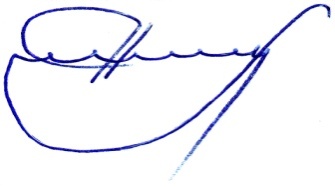 Начальник отдела по делам ГО и ЧС                                                                                     Н.Н. ЛазаревОценка результатов реализации муниципальной программы«Развитие и совершенствование гражданской обороны и мероприятий по обеспечению безопасности и жизнедеятельности населения на территории Кировского муниципального района Ленинградской области» за 2016 годНачальник отдела по делам ГО и ЧС                                                                                 Н.Н. Лазарев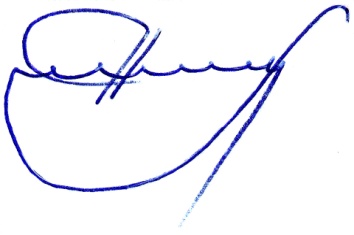 РЕАЛИЗАЦИЯ АДРЕСНОЙ ПРОГРАММЫ КАПИТАЛЬНОГО СТРОИТЕЛЬСТВАКировского муниципального района Ленинградской областиза 2016 год.Примечания: 1) Включаются объекты с наибольшими объемами инвестиций; 2) В случае включения объекта в федеральную целевую программу указать ее наименование.  Директор МКУ «УКС»                                                                                                                                                                А.И.СуворовСведения о ходе реализации муниципальных программКировского муниципального района Ленинградской области за 2016 годСведения о ходе реализации муниципальных программКировского муниципального района Ленинградской области за 2016 годСведения о ходе реализации муниципальных программКировского муниципального района Ленинградской области за 2016 годСведения о ходе реализации муниципальных программКировского муниципального района Ленинградской области за 2016 годСведения о ходе реализации муниципальных программКировского муниципального района Ленинградской области за 2016 годСведения о ходе реализации муниципальных программКировского муниципального района Ленинградской области за 2016 год№ п/пНаименование муниципальной программыПланируемый объем финансирования на 2016 год,тыс. руб.Фактический объем финансирования за 2016 год,тыс. руб.% исполнения программы за 2016 годОценка эффективности  реализации программы *123456Отдел по делам молодежи, физической культуре   и спорту Отдел по делам молодежи, физической культуре   и спорту Отдел по делам молодежи, физической культуре   и спорту Отдел по делам молодежи, физической культуре   и спорту Отдел по делам молодежи, физической культуре   и спорту Отдел по делам молодежи, физической культуре   и спорту Развитие физической культуры и спорта, молодежной политики **10 448,79 568,591,5средняяУправление по ЖКХ, дорожному хозяйству и связиУправление по ЖКХ, дорожному хозяйству и связиУправление по ЖКХ, дорожному хозяйству и связиУправление по ЖКХ, дорожному хозяйству и связиУправление по ЖКХ, дорожному хозяйству и связиУправление по ЖКХ, дорожному хозяйству и связиОбеспечение качественным жильем граждан **36 905,636 085,797,7высокаяОбеспечение повышения энергоэффективности **10 190,54 423,943,4низкаяРемонт и содержание автомобильных дорог **10 194,26 160,760,4низкаяКомитет образованияКомитет образованияКомитет образованияКомитет образованияКомитет образованияКомитет образованияРазвитие образования  **1 465 923,61 430 366,297,6высокаяКомитет социальной защиты населенияКомитет социальной защиты населенияКомитет социальной защиты населенияКомитет социальной защиты населенияКомитет социальной защиты населенияКомитет социальной защиты населенияСоциальная поддержка отдельных категорий граждан **151 971,2143 623,994,5средняяУправление культурыУправление культурыУправление культурыУправление культурыУправление культурыУправление культурыКультура  **117 487,0116 715,899,2высокаяОтдел сельского хозяйстваОтдел сельского хозяйстваОтдел сельского хозяйстваОтдел сельского хозяйстваОтдел сельского хозяйстваОтдел сельского хозяйстваРазвитие сельского хозяйства **3 450 ,03 282,095,1средняя№ п/пНаименование муниципальной программыПланируемый объем финансирования на 2015 год,тыс. руб.Фактический объем финансирования за 2015 год,тыс. руб.% исполнения программы за 2015 годОценка эффективности  реализации программы *123456МКУ «Управление капитального строительства» МКУ «Управление капитального строительства» МКУ «Управление капитального строительства» МКУ «Управление капитального строительства» МКУ «Управление капитального строительства» МКУ «Управление капитального строительства» «Комплексное развитие**,"Адресная программа капитального строительства и капитального ремонта**» 164 367,671 120,443,2низкаяОтдел    по делам ГО и ЧСОтдел    по делам ГО и ЧСОтдел    по делам ГО и ЧСОтдел    по делам ГО и ЧСОтдел    по делам ГО и ЧСОтдел    по делам ГО и ЧС«Развитие и совершенствование гражданской обороны и мероприятий по обеспечению безопасности и жизнедеятельности населения **»1 000,0528,852,8низкаяКомитет финансовКомитет финансовКомитет финансовКомитет финансовКомитет финансовКомитет финансов«Управление  муниципальными финансами**»113 669,8110 762,797,4высокаяОтдел по развитию малого и среднего бизнеса и муниципальных услугОтдел по развитию малого и среднего бизнеса и муниципальных услугОтдел по развитию малого и среднего бизнеса и муниципальных услугОтдел по развитию малого и среднего бизнеса и муниципальных услугОтдел по развитию малого и среднего бизнеса и муниципальных услугОтдел по развитию малого и среднего бизнеса и муниципальных услуг«Развитие и поддержка малого и среднего бизнеса**»2 405,02 405,0100,0высокаяВСЕГО2 088 013,21 935 043,692,7удовлетворительный уровень эффективности«Развитие образования Кировского муниципального районаЛенинградской области» Объем финансирования            
на 2016 год (тыс.руб.)            Выполнено
(тыс.руб.)Профинансировано(тыс.руб.)              1                     2            3            5       Подпрограмма 1 «Развитие  дошкольного образования детей Кировского муниципального района Ленинградской области»1540468,501430474,401430474,40В т.ч. по источникам   финансирования              -областной  бюджет19030,0016559,8016559,80-местный бюджет135438,50126914,60126914,60Подпрограмма 2  «Развитие начального общего, основного общего и среднего общего образования детей в Кировском муниципальном районе Ленинградской области»125 741,00113 693,10113 693,10В т.ч. по источникам   финансирования              -областной  бюджет650,00649,90649,90-местный бюджет125091,00113043,20113043,20Подпрограмма 3 «Развитие воспитательного пространства  Кировского муниципального  района Ленинградской области»108 633,20107 746,40107 746,40В т.ч. по источникам   финансирования              -областной  бюджет255,0255,0255,0-местный бюджет108 378,20107 491,40107 491,40Подпрограмма 4 «Кадровое обеспечение  системы образования»958 910,90957 884,80957 884,80В т.ч. по источникам   финансирования              -областной  бюджет953 002,30952 082,60952 082,60-местный бюджет5 908,605 802,205 802,20Подпрограмма 5 «Информатизация системы образования»2 600,802 583,102 583,10В т.ч. по источникам   финансирования              -областной  бюджет1 549,901 542,201 542,20-местный бюджет1 050,901 040,901 040,90Подпрограмма 6 «Охрана здоровья участников образовательного процесса Кировского муниципального района Ленинградской области»38 835,4035 949,2035 949,20В т.ч. по источникам   финансирования              -областной  бюджет26 893,1025 109,5025 109,50-местный бюджет11 942,3010 839,7010 839,70Подпрограмма 7 «Безопасность образовательных организаций Кировского муниципального района Ленинградской области»17 770,2016 570,7016 570,70В т.ч. по источникам   финансирования              -областной  бюджет5 100,004 680,004 680,00-местный бюджет12 670,2011 890,7011 890,70Подпрограмма 8 «Укрепление материально-технической базы образовательных организаций Кировского муниципального района Ленинградской области»11 056,2011 051,8011 051,80В т.ч. по источникам   финансирования              -областной  бюджет8 188,508 184,508 184,50-местный бюджет2 867,702 867,302 867,30Итого по муниципальной     программе                   1 418 016,201 388 953,501 388 953,50В т.ч. по источникам финансирования                  -областной  бюджет1 014 668,801 009 063,501 009 063,50-местный бюджет403 347,40379 890,00379 890,00N  
п/пЗадачи,      
направленные 
на достижение
цели         Планируемый объем    
финансирования на    
решение данной задачи
(тыс. руб.)          Планируемый объем    
финансирования на    
решение данной задачи
(тыс. руб.)          Фактический объем   
финансирования      
на решение данной   
задачи (тыс. руб.)  Фактический объем   
финансирования      
на решение данной   
задачи (тыс. руб.)  Количественные 
и/или          
качественные   
целевые        
показатели,    
характеризующие
достижение     
целей и решение
задач          Единица  
измеренияБазовое      
значение     
показателя   
(на начало   
реализации   
муниципальной
программы)   Планируемое
значение   
показателя 
на 2016  Достигнутое
значение   
показателя 
за 2016  N  
п/пЗадачи,      
направленные 
на достижение
цели         Бюджет  района 
Другие    
источники Бюджет района 
Другие   
источникиКоличественные 
и/или          
качественные   
целевые        
показатели,    
характеризующие
достижение     
целей и решение
задач          Единица  
измеренияБазовое      
значение     
показателя   
(на начало   
реализации   
муниципальной
программы)   Планируемое
значение   
показателя 
на 2016  Достигнутое
значение   
показателя 
за 2016   1       2           3         4         5        6           7           8          9           10         11    1. Задача 1: Обеспечение государственных гарантий прав каждого ребенка,   проживающего на территории района на качественное, доступное дошкольное образование135 438,519030,0126 914,616 559,8Показатель 1:  доля детей дошкольного возраста, получающих образование по программам дошкольного образования (от числа детей нуждающихся в этой услуге»  %72,880,784,01. Задача 1: Обеспечение государственных гарантий прав каждого ребенка,   проживающего на территории района на качественное, доступное дошкольное образование135 438,519030,0126 914,616 559,8Показатель 2: доля детей дошкольного возраста получающих образование по программам дошкольного образования с использованием различных форм  организаций образования%6,36,36,41. Задача 1: Обеспечение государственных гарантий прав каждого ребенка,   проживающего на территории района на качественное, доступное дошкольное образование135 438,519030,0126 914,616 559,8Показатель3: доля семей с детьми, посещающими дошкольные образовательные организации, обеспеченные социальной поддержкой%100100100Показатель 4: доля детей 3-7 лет, которым предоставлена возможность получить услуги дошкольного образования к численности детей в возрасте 3-7 лет, обучающихся в образовательных организациях.%1001001002. Задача 2: Расширение доступности качественного общего образования детей соответствующего современным требованиям в соответствии с ФГОС125 091,0650,0113 043,20649,9Показатель 1: удельный вес численности детей и молодёжи 5-18 лет, получающих образование в образовательных организациях в общей численности детей и молодёжи данной категории%1001001002. Задача 2: Расширение доступности качественного общего образования детей соответствующего современным требованиям в соответствии с ФГОС125 091,0650,0113 043,20649,9Показатель 2: удельный вес численности  обучающихся  образовательных организаций общего образования, обучающихся в соответствии с новыми федеральными государственными образовательными стандартами%60,269,579,22. Задача 2: Расширение доступности качественного общего образования детей соответствующего современным требованиям в соответствии с ФГОС125 091,0650,0113 043,20649,9Показатель 3: доля обучающихся 3-й ступени обучения, обучающихся по программе профильного обучения (от общего числа обучающихся 3-й ступени)%70,071,072,02. Задача 2: Расширение доступности качественного общего образования детей соответствующего современным требованиям в соответствии с ФГОС125 091,0650,0113 043,20649,9Показатель 4: доля обучающихся общеобразовательных организаций, которым предоставлены все основные виды условий обучения ( в общей численности обучающихся по основным программам общего образования)%96,8597,698,02. Задача 2: Расширение доступности качественного общего образования детей соответствующего современным требованиям в соответствии с ФГОС125 091,0650,0113 043,20649,9Показатель 5: доля общеобразовательных учреждений, в которых для учащихся, обучающихся по ФГОС, организованы оборудованные постоянно действующие площадки для занятий исследовательской деятельностью, моделированием и конструированием от общего числа количества общеобразовательных организаций%62,184842. Задача 2: Расширение доступности качественного общего образования детей соответствующего современным требованиям в соответствии с ФГОС125 091,0650,0113 043,20649,9Показатель 6: доля учащихся образовательных учреждений занимающихся во 2-ю смену%5,72. Задача 2: Расширение доступности качественного общего образования детей соответствующего современным требованиям в соответствии с ФГОС125 091,0650,0113 043,20649,9Показатель 7: доля образовательных организаций имеющих образовательную аккредитацию%1001001002. Задача 2: Расширение доступности качественного общего образования детей соответствующего современным требованиям в соответствии с ФГОС125 091,0650,0113 043,20649,9Показатель 8: доля выпускников не сдавших ЕГЭ в общей численности выпускников%0002. Задача 2: Расширение доступности качественного общего образования детей соответствующего современным требованиям в соответствии с ФГОС125 091,0650,0113 043,20649,9Показатель 9: доля выпускников  сдавших ЕГЭ по русскому языку и математике в общей численности выпускников%9999,11002. Задача 2: Расширение доступности качественного общего образования детей соответствующего современным требованиям в соответствии с ФГОС125 091,0650,0113 043,20649,93.Задача 3: Развитие дополнительного образования направленное на успешную и творческую социализацию детей108 378,2255,0 107 491,4255,0Показатель 1: доля детей и молодёжи в возрасте от 5-18 лет охваченных образовательными программами дополнительного образования в общей численности детей и молодёжи данной категории%61,566,076,53.Задача 3: Развитие дополнительного образования направленное на успешную и творческую социализацию детей108 378,2255,0 107 491,4255,0Показатель 2: доля организаций реализующих инновационные программы  дополнительного образования детей ( в общей численности образовательных организаций дополнительного образования детей)%3,33,93,9Показатель 3: доля обучающихся 7-11 классов, принявших участие в муниципальном этапе Всероссийской олимпиады школьников%37,037,043Показатель 3: доля обучающихся 7-11 классов, принявших участие в муниципальном этапе Всероссийской олимпиады школьников%37,037,043Показатель 3: доля обучающихся 7-11 классов, принявших участие в муниципальном этапе Всероссийской олимпиады школьников%37,037,0434Задача 4: Кадровое обеспечение системы образования5 908,60953 002,305 802,20952 082,60Показатель 1: удельный вес численности учителей в возрасте до 30 лет в общей численности учителей%12,71910,9952 082,60Показатель 2: доля образовательных организаций укомплектованных квалифицированными кадрами%98100100952 082,60Показатель 3: соотношение средней заработной платы педагогических работников общеобразовательных организаций к средней заработной плате по экономике Ленинградской области%100100128,5952 082,60Показатель 4: соотношение средней заработной платы педагогических работников дошкольных образовательных  организаций к средней заработной плате педагогических работников общеобразовательных организаций района%100100123,1952 082,60Показатель 5: соотношение средней заработной платы работников дополнительного образования детей к средней заработной плате педагогических работников общеобразовательных организаций%80,210077,1Показатель 6: удельный вес численности руководящих и педагогических работников, прошедших в течение последних  трех лет повышение квалификации в общей численности педагогических работников%721001005Задача  5: Внедрение новых информационных технологий в систему образования1 050,90 1 549,901 040,901 542,20Показатель 1: удельный вес числа методических ресурсов, разработанных в рамках программы, которым предоставлен доступ в сети Интернет%5551 542,20Показатель 2: Широкополосный доступ к сети интернет 100% образовательных организаций на скорости не менее 2 мгб. в секунду%1001001001 542,20Показатель 3: увеличение численности обучающихся в системе дистанционного обучения до 80%%7074761 542,20Показатель 4: удельный вес числа электронных ресурсов, разработанных в рамках программы и обеспечивающих мониторинг реализации программы%5551 542,20Показатель 5: уровень информированности населения по реализации мероприятий программы%1012126Задача 6: формирование целостной системы направленной на сохранение, восстановление и укрепление здоровья участников образовательного процесса11 942,3026 893,1010 839,7025 109,50Показатель 1: охват детей горячим питанием до 99%%97,69898,96Задача 6: формирование целостной системы направленной на сохранение, восстановление и укрепление здоровья участников образовательного процесса11 942,3026 893,1010 839,7025 109,50Показатель 2: удельный вес численности детей от 6-17 лет включительно, зарегистрированных на территории района, охваченных организованными формами оздоровления и отдыха%898989,425 109,50Показатель 2: удельный вес численности детей от 6-17 лет включительно, зарегистрированных на территории района, охваченных организованными формами оздоровления и отдыха%898989,425 109,50Показатель 3: доля детей и подростков, имеющих после отдыха и оздоровления выраженный оздоровительный эффект%898997,3Показатель 4: увеличение численности  детей от 6-17 лет включительно, охваченных организованными формами оздоровленияЧел.403541004500Показатель 5: удельный вес количества организаций, принимающих детей в летний период%888888Показатель 6: доля оздоровленных детей, находящихся в трудной жизненной ситуации, от численности детей, находящихся в трудной жизненной ситуации, подлежащих оздоровлению%555575Показатель 7: доля детей-сирот и детей, оставшихся без попечения родителей, охваченных организованными формами оздоровления%1001001007Задача 7: Создание условий для безопасности жизни и здоровья участников образовательного процесса12 670,205 100,011 890,704 680,0Показатель 1: 100% приобретение средств индивидуальной защиты органов дыхания%7080807Задача 7: Создание условий для безопасности жизни и здоровья участников образовательного процесса12 670,205 100,011 890,704 680,0Показатель 2: 100% работа автоматических  пожарных сигнализаций%100100100Показатель 2: 100% работа автоматических  пожарных сигнализаций%100100100Показатель 3: 100% установка системы молниезащиты и аварийного освещения%70100100Показатель 3: 100% установка системы молниезащиты и аварийного освещения%70100100Показатель 3: 100% установка системы молниезащиты и аварийного освещения%701001008Задача 8: Укрепление материально-технической базы образовательных организаций2 867,708 188,502 867,308 184,50Показатель 1: Проведение ремонта в 10-ти ДОУЕд.1016198Задача 8: Укрепление материально-технической базы образовательных организаций2 867,708 188,502 867,308 184,50Показатель 2: проведение ремонта в 15-ти ОУЕд.151617Показатель 3: Проведение ремонта в 2-х УДОДЕд.428Показатель 3: Проведение ремонта в 2-х УДОДЕд.428Показатель 3: Проведение ремонта в 2-х УДОДЕд.428Показатель 3: Проведение ремонта в 2-х УДОДЕд.428Показатель 4: 100% готовность  образовательных организаций к новому учебному году%100100100 Показатель 4: 100% готовность  образовательных организаций к новому учебному году%100100100 Показатель 4: 100% готовность  образовательных организаций к новому учебному году%100100100 Показатель 4: 100% готовность  образовательных организаций к новому учебному году%100100100 Показатель 4: 100% готовность  образовательных организаций к новому учебному году%100100100 Показатель 4: 100% готовность  образовательных организаций к новому учебному году%100100100 Показатель 4: 100% готовность  образовательных организаций к новому учебному году%100100100 N  
п/пЗадачи,      
направленные 
на достижение
целиПланируемый объем   
финансирования      
на решение данной   
задачи (тыс. руб.)Планируемый объем   
финансирования      
на решение данной   
задачи (тыс. руб.)Планируемый объем   
финансирования      
на решение данной   
задачи (тыс. руб.)Фактический объем   
финансирования      
на решение данной   
задачи (тыс. руб.)Фактический объем   
финансирования      
на решение данной   
задачи (тыс. руб.)Фактический объем   
финансирования      
на решение данной   
задачи (тыс. руб.)Количественные и/ или         
качественные   целевые     показатели,    
характеризующие
достижение     
целей и решение
задачЕдиница  измеренияБазовое  значение  
показате-ля  (на начало реализа-ции   
муници-пальной програм-мы)Плани-руемое
значение   
показателя 
на 2016 годДостигнутое
значение   
показателя 
за 2016 годN  
п/пЗадачи,      
направленные 
на достижение
целиБюджет    
района (тыс.руб.) 
Другие   
источники (тыс.руб.)Другие   
источники (тыс.руб.)Бюджет    
района (тыс.руб.) 
Другие   
источники (тыс.руб.)Другие   
источники (тыс.руб.)Количественные и/ или         
качественные   целевые     показатели,    
характеризующие
достижение     
целей и решение
задачЕдиница  измеренияБазовое  значение  
показате-ля  (на начало реализа-ции   
муници-пальной програм-мы)Плани-руемое
значение   
показателя 
на 2016 годДостигнутое
значение   
показателя 
за 2016 год1 Задача 1    Обеспечение предоставления мер социальной поддержки отдельным категориям граждан с усилением их адресности 0,01833,701833,701833,701833,70Показатель 1   Уровень удовлетворенности отдельных категорий граждан из числа инвалидов и пенсионеров качеством предоставления государственных услуг в виде мер социальной поддержки и социальных выплат %6675992Задача 2     Повышение качества предоставления государственных услуг по социальной поддержке отдельных категорий граждан0,00,00,00,00,0Показатель 1   Удельный вес граждан, получивших меры социальной поддержки с учетом среднедушевого дохода семьи (дохода одиноко проживающего гражданина) в соответствии с нормативными правовыми актами Ленинградской области и Российской Федерации, в общей численности граждан, получивших меры социальной поддержки Показатель 1   Удельный вес граждан, получивших меры социальной поддержки с учетом среднедушевого дохода семьи (дохода одиноко проживающего гражданина) в соответствии с нормативными правовыми актами Ленинградской области и Российской Федерации, в общей численности граждан, получивших меры социальной поддержки %7,57,815,43Задача 3. Предоставление в полном объеме и высокого качества услуг социального обслуживания гражданам пожилого возраста, инвалидам, семьям с детьми, находящимся в трудной жизненной ситуации, в соответствии с их нуждаемостью. Создание условий для повышения доступности и качества социальных услуг, внедрения современных форм социального обслуживания граждан пожилого возраста, семей с детьми, находящихся в трудной жизненной ситуации. Задача 3. Предоставление в полном объеме и высокого качества услуг социального обслуживания гражданам пожилого возраста, инвалидам, семьям с детьми, находящимся в трудной жизненной ситуации, в соответствии с их нуждаемостью. Создание условий для повышения доступности и качества социальных услуг, внедрения современных форм социального обслуживания граждан пожилого возраста, семей с детьми, находящихся в трудной жизненной ситуации. Задача 3. Предоставление в полном объеме и высокого качества услуг социального обслуживания гражданам пожилого возраста, инвалидам, семьям с детьми, находящимся в трудной жизненной ситуации, в соответствии с их нуждаемостью. Создание условий для повышения доступности и качества социальных услуг, внедрения современных форм социального обслуживания граждан пожилого возраста, семей с детьми, находящихся в трудной жизненной ситуации. --54849,6654849,66Показатель 1Доля граждан, получивших социальные услуги в учреждениях социального обслуживания населения, в общем числе граждан, обратившихся за получением социальных услуг в учреждения социального обслуживания населения.Показатель 1Доля граждан, получивших социальные услуги в учреждениях социального обслуживания населения, в общем числе граждан, обратившихся за получением социальных услуг в учреждения социального обслуживания населения.%8993993Задача 3. Предоставление в полном объеме и высокого качества услуг социального обслуживания гражданам пожилого возраста, инвалидам, семьям с детьми, находящимся в трудной жизненной ситуации, в соответствии с их нуждаемостью. Создание условий для повышения доступности и качества социальных услуг, внедрения современных форм социального обслуживания граждан пожилого возраста, семей с детьми, находящихся в трудной жизненной ситуации. Задача 3. Предоставление в полном объеме и высокого качества услуг социального обслуживания гражданам пожилого возраста, инвалидам, семьям с детьми, находящимся в трудной жизненной ситуации, в соответствии с их нуждаемостью. Создание условий для повышения доступности и качества социальных услуг, внедрения современных форм социального обслуживания граждан пожилого возраста, семей с детьми, находящихся в трудной жизненной ситуации. Задача 3. Предоставление в полном объеме и высокого качества услуг социального обслуживания гражданам пожилого возраста, инвалидам, семьям с детьми, находящимся в трудной жизненной ситуации, в соответствии с их нуждаемостью. Создание условий для повышения доступности и качества социальных услуг, внедрения современных форм социального обслуживания граждан пожилого возраста, семей с детьми, находящихся в трудной жизненной ситуации. --54849,66Показатель 2 Соотношение средней заработной платы социальных работников учреждений социального обслуживания населения и средней заработной платы по Ленинградской области.Показатель 2 Соотношение средней заработной платы социальных работников учреждений социального обслуживания населения и средней заработной платы по Ленинградской области.%42,87979,63Задача 3. Предоставление в полном объеме и высокого качества услуг социального обслуживания гражданам пожилого возраста, инвалидам, семьям с детьми, находящимся в трудной жизненной ситуации, в соответствии с их нуждаемостью. Создание условий для повышения доступности и качества социальных услуг, внедрения современных форм социального обслуживания граждан пожилого возраста, семей с детьми, находящихся в трудной жизненной ситуации. Задача 3. Предоставление в полном объеме и высокого качества услуг социального обслуживания гражданам пожилого возраста, инвалидам, семьям с детьми, находящимся в трудной жизненной ситуации, в соответствии с их нуждаемостью. Создание условий для повышения доступности и качества социальных услуг, внедрения современных форм социального обслуживания граждан пожилого возраста, семей с детьми, находящихся в трудной жизненной ситуации. Задача 3. Предоставление в полном объеме и высокого качества услуг социального обслуживания гражданам пожилого возраста, инвалидам, семьям с детьми, находящимся в трудной жизненной ситуации, в соответствии с их нуждаемостью. Создание условий для повышения доступности и качества социальных услуг, внедрения современных форм социального обслуживания граждан пожилого возраста, семей с детьми, находящихся в трудной жизненной ситуации. --54849,66Показатель 3Доля граждан, положительно оценивающих государственные услуги по социальному обслуживанию, в общем количестве опрошенных граждан, получивших  государственные услуги по социальному обслуживанию.Показатель 3Доля граждан, положительно оценивающих государственные услуги по социальному обслуживанию, в общем количестве опрошенных граждан, получивших  государственные услуги по социальному обслуживанию.%70739744Задача 4Улучшение положения семей с детьми за счет обеспечения мерами социальной поддержки0,000,000,000,000,000,000,000,00Показатель 1   Уровень удовлетворенности семей, имеющих детей, качеством предоставления государственных услуг в виде  мер социальной поддержки и социальных выплат %66709944Задача 4Улучшение положения семей с детьми за счет обеспечения мерами социальной поддержки0,000,000,000,000,00Показатель 2   Доля детей из семей с денежными доходами ниже величины прожиточного минимума, установленной в Ленинградской области, от общей  численности детей, проживающих в Кировском районе Ленинградской области %10,59,817,8755Задача 5.Укрепление института семьи и пропаганда семейных ценностей288,82288,82--221,82---Показатель 1  Доля семей, охваченных социально-значимыми мероприятиями от общего количества семей в Кировском муниципальном районе%4,04,54,666Задача 6.Снижение социального неблагополучия семей с детьми, социального сиротства и безнадзорности;68,0068,0068,00Показатель 1   Удельный вес безнадзорных несовершеннолетних в общей численности детей%0,320,30,366Задача 6.Снижение социального неблагополучия семей с детьми, социального сиротства и безнадзорности;68,0068,00Показатель 2Доля несовершеннолетних, охваченных мероприятиями по профилактике безнадзорности, от общей численности детей, находящихся в трудной жизненной ситуации%84,586,086,07 Задача 7.  Обеспечение отдыха и оздоровления детей, находящихся в трудной жизненной ситуации 250,01403,22250,01403,22Показатель 1   Доля оздоровленных детей, находящихся в трудной жизненной ситуации, к численности детей, находящихся в трудной жизненной ситуации, подлежащих оздоровлению%54,057,095,08Задача 8.Повышение эффективности профилактической работы по предупреждению детской инвалидности34,00,0034,00,00Показатель 1. Увеличение доли родителей с детьми-инвалидами, обученных методам и технологиям ухода за детьми-инвалидами, ежегодно на 7% от общего числа обученных родителей%7,07,07,09Задача 9.Создание условий для социальной реабилитации детей-инвалидов и детей с ограниченными возможностями, их интеграция в общество34,00,0034,00,0Показатель 1Увеличение доли детей-инвалидов, прошедших социальную реабилитацию и имеющих положительные результаты в социальной адаптации, ежегодно на 0,5 процентов от общего количества детей-инвалидов, прошедших социальную реабилитацию%0,50,50,510Задача 10. Организация социально-значимых мероприятий для пожилых граждан и инвалидов1298,6540,01206,91540,0Показатель 1Доля пожилых граждан, охваченных социально-значимыми мероприятиями от общего количества пожилых граждан, проживающих в Кировском районе Ленинградской области%11,011,012,411Задача 11.Проведение мероприятий по поддержке деятельности общественных организаций ветеранов, инвалидов и др.Показатель 1. Доля пожилых граждан и инвалидов, состоящих на учете в общественных организациях ветеранов, инвалидов и др., охваченных деятельностью общественных организаций от общего количества пожилых граждан и инвалидов, состоящих на учете в общественных организациях ветеранов, инвалидов и др.%87,091,592,5Наименования подпрограммы,  мероприятия (с указанием    порядкового номера)         Объем финансирования            
на 2016 год (тыс.руб.)Выполнено
(тыс.    руб.)Профинансировано
(тыс. руб.)              1             235                  Подпрограмма 1 Развитие физической культуры и спорта.                             8284,07432,0         7432,0                                        Мероприятие подпрограммы 1:      п.1 Развитие физической культуры и спорта среди различных групп населения (организация и проведение районных спортивно-массовых мероприятий и спортивных соревнований, обеспечение участия в региональных и всероссийских спортивно-массовых мероприятиях).               п.2 Развитие массового детско-юношеского спорта (организация и проведение районных массовых соревнований среди детей и подростков, обеспечение участия в региональных межрегиональных  российских спортивных соревнованиях по видам спорта детей и подростков).       п.3 Патриотическое воспитание молодежи средствами физической культуры и спорта(организация и проведение Спартакиады допризывной молодежи).      п.4 Развитие адаптивной физической культуры и спорта (обеспечение участия спортивных команд инвалидов по слуху Кировского района в региональных соревнованиях).       п.5 Материально-техническое обеспечение физической культуры и спорта          ( материально-техническое обеспечение тренировочного процесса и приобретение  наградной и спортивной атрибутики, сувенирной продукции).     п.6 Предоставление субсидий на выполнение муниципального задания МАУ «СЗК» (предоставление универсального спортивного зала для проведения учебного, тренировочного процесса детей и подростков Кировского района, проведение региональных, районных спортивных соревнований).      п.7 Капитальный ремонт спортивной площадки МКОУ «Синявинская средняя общеобразовательная школа»  977,0       450,0       30,0                   45,0  160,0  5987,1    634,9  904,4334,710,339,5156,05987,1-904,4334,710,339,5156,05987,1-  Подпрограмма 2  Развитие молодежной политики.        2164,6( мест. бюд.-1353,8обл. бюд.-810,8)1962,7 (мест.бюд.- 1151,9         обл.бюд.-810,8)1962,7(мест.бюд.-          1151,9         обл.бюд.-810,8)                                        Мероприятие подпрограммы 2:      п.1 Гражданско-патриотическое воспитание молодежи (организация и проведение мероприятий, участие в региональных мероприятиях молодежного актива района).  п.2 Профилактика асоциального поведения и употребления психактивных веществ подростковой и молодежной среде (организация и проведение мероприятий направленных на пропаганду здорового образа жизни). п.3 Поддержка  творческой и талантливой молодежи (проведение районных культурно-массовых, физкультурно-оздоровительных  молодежных мероприятий. Участие в областных мероприятиях).п.4 Проведение мероприятий по работе с молодыми семьями (реализация комплекса мер по поддержке молодых семей и пропаганде семейных ценностей, фестивали, конкурсы и т.д.). п.5 Работа со студенческой профессионально обучающейся молодежи                 (обеспечение участия в молодежных международных, образовательных форумах «Ладога», «Селигер» и др.мероприятиях). п.6 Организация оздоровления отдыха, занятости подростков и молодежи в летний период (участие в профильных и тематических сенах, организация и проведение спортивно-оздоровительных лагерей и походов).        960,6    (мест.бюд.-235,0      обл. бюд.- 725,6)              178,98     (мест. бюд.-93,8       обл. бюд.-85,1)                            320,0                15,0  80,0610,0       860,4(мест.бюд.-134,8  обл. бюд- 725,6)     130,2(мест.бюд.-45,0обл.бюд.-85,2)     313,2         13,549,6595,8       860,4(мест.бюд.-134,8  обл. бюд- 725,6)     130,2(мест.бюд.-45,0обл.бюд.-85,1)     313,2         13,549,6595,8Итого по муниципальной     программе                   10448,69394,7          9394,7В т.ч. по источникам финансирования :                                                 мест.бюджет.обл.бюджет.                     9637,8810,88583,9810,88583,9810,8Наименования подпрограммы,  мероприятия (с указанием    порядкового номера)         Объем финансирования            
на 2016 год (тыс.руб.)            Выполнено
(тыс.    руб.)    Профинансировано
(тыс. руб.)                   1                     2            3            5       Мероприятия подпрограммы:Выравнивание  бюджетной обеспеченности  поселений Кировского муниципального района Ленинградской области за счет средств районного фонда финансовой поддержки поселений29305,029305,029305,0В т.ч. по источникам   финансирования                       Средства бюджета района29305,029305,029305,02 Выравнивание  бюджетной обеспеченности поселений Кировского муниципального района Ленинградской области за счет средств субвенции из областного бюджета78175,578175,578175,5В т.ч. по источникам   финансирования                     Средства областного бюджета 78175,578175,578175,53.Поддержка  мер по обеспечению сбалансированности бюджетов  поселений Кировского муниципального района Ленинградской области в целях финансового обеспечения исполнения расходных обязательств в соответствии с «дорожными картами» по реализации майских Указов Президента РФ4000,02000,02000,0В т.ч. по источникам финансирования                          Средства бюджета района4000,02000,02000,04. Обеспечение технической и информационной поддержки в сфере управления муниципальными финансами за счет средств областного и местного бюджетов1189,31178,61178,6В т.ч. по источникам финансирования                           Средства бюджета района         Средства областного бюджета117,91071,4117,91060,7117,91060,75.Обслуживание муниципального долга  Кировского муниципального района Ленинградской области1000,0103,6103,6В т.ч. по источникам финансирования                           Средства бюджета района1000,0103,6103,6Итого по муниципальной     программе                    113669,8110762,7110762,7В т.ч. по источникам финансирования                      Средства бюджета района    Средства областного бюджета 34422,979246,931526,479236,331526,479236,3N  
п/пЗадачи,      
направленные 
на достижение
цели         Планируемый объем    
финансирования на    
решение данной задачи
(тыс. руб.)          Планируемый объем    
финансирования на    
решение данной задачи
(тыс. руб.)          Фактический объем   
финансирования      
на решение данной   
задачи (тыс. руб.)  Фактический объем   
финансирования      
на решение данной   
задачи (тыс. руб.)  Количественные 
и/или          
качественные   
целевые        
показатели,    
характеризующие
достижение     
целей и решение
задач          Единица  
измеренияБазовое      
значение     
показателя   
(на начало   
реализации   
муниципальной
программы)   Планируемое
значение   
показателя 
на 2016Достигнутое
значение   
показателя 
за 2016N  
п/пЗадачи,      
направленные 
на достижение
цели         Бюджет  района 
Другие    
источники Бюджет района 
Другие   
источникиКоличественные 
и/или          
качественные   
целевые        
показатели,    
характеризующие
достижение     
целей и решение
задач          Единица  
измеренияБазовое      
значение     
показателя   
(на начало   
реализации   
муниципальной
программы)   Планируемое
значение   
показателя 
на 2016Достигнутое
значение   
показателя 
за 2016 1       2           3         4         5        6           7           8          9           10         11    1. Задача 1Совершенствование системы перераспределения финансовых ресурсов между бюджетом Кировского муниципального районаЛОи бюджетами муниципальных образований городских и сельских поселений Кировского муниципального районаЛОв целях сокращения дифференциации в уровне бюджетной обеспеченности муниципальных образований городских и сельских поселений Кировского муниципального района ЛО;1. Задача 1Совершенствование системы перераспределения финансовых ресурсов между бюджетом Кировского муниципального районаЛОи бюджетами муниципальных образований городских и сельских поселений Кировского муниципального районаЛОв целях сокращения дифференциации в уровне бюджетной обеспеченности муниципальных образований городских и сельских поселений Кировского муниципального района ЛО;Показатель 1Темп роста расчетной БО по двум наименее обеспеченным поселениямКировского муниципального района%1401561. Задача 1Совершенствование системы перераспределения финансовых ресурсов между бюджетом Кировского муниципального районаЛОи бюджетами муниципальных образований городских и сельских поселений Кировского муниципального районаЛОв целях сокращения дифференциации в уровне бюджетной обеспеченности муниципальных образований городских и сельских поселений Кировского муниципального района ЛО;Показатель2.Выполнение плановых назначений по перечислению дотаций из РФФПП%1001001. Задача 1Совершенствование системы перераспределения финансовых ресурсов между бюджетом Кировского муниципального районаЛОи бюджетами муниципальных образований городских и сельских поселений Кировского муниципального районаЛОв целях сокращения дифференциации в уровне бюджетной обеспеченности муниципальных образований городских и сельских поселений Кировского муниципального района ЛО;Показатель3 Показатель уровня расчетной бюджетной обеспеченности после выравнивания, исходя из общей суммы субвенции на выравнивание бюджетной обеспеченности поселенийИндекс уровня БО*1,04121,43261,45262. Задача 2   Обеспечение устойчивого исполнения бюджетов муниципальных образований городских и сельских поселений Кировского муниципального районаЛенинградской области2. Задача 2   Обеспечение устойчивого исполнения бюджетов муниципальных образований городских и сельских поселений Кировского муниципального районаЛенинградской областиДоля просроченной кредиторской задолженности в общей сумме расходов бюджетов  поселений КМРЛО%Менее 1,5%03. Задача 3   Информационная поддержка в сфере управления муниципальными финансамиЛенинградской области3. Задача 3   Информационная поддержка в сфере управления муниципальными финансамиЛенинградской областиПоказатель 1   Своевременная и качественная подготовка квартальной и годовой бюджетной отчетности да (нет)дадада4. Задача 4   Повышение эффективности управления муниципальным долгом  Кировского муниципального района4. Задача 4   Повышение эффективности управления муниципальным долгом  Кировского муниципального районаПоказатель 1   % отрасхо-дов заискл.субвенцийНе более 1,5 %0,76 %Наименования подпрограммы,  мероприятия (с указанием    порядкового номера)         Объем финансирования            
на 2016 год (тыс.руб.)            Выполнено
(тыс.    руб.)    Профинансировано
(тыс. руб.)                   1                     2            3            5       Подпрограмма 1 «Развитие мелиорации  сельскохозяйственных земель Кировского района Ленинградской области »           800800800Мероприятие подпрограммы:Капитальный ремонт и реконструкция мелиоративных сетей       2.Культуртехнические работы800800800Всего800800800В т.ч. по источникам   финансирования              муниципального бюджета     800800800средства федерального и обл. бюджетадругие источники (средства хозяйств)Подпрограмма 2  «Развитие молочного скотоводства и увеличение производства молока в Кировском районе Ленинградской области»  Мероприятие подпрограммы:  Производство товарного молока путем предоставления субсидий на возмещение части затрат сельскохозяйственным организациям и крестьянским (фермерским) хозяйствам на  реализованного молока (высшего,1сорта)Всего1170,01170,01170,0В т.ч. по источникам   финансирования              муниципального бюджета              11701170,01170,0средства федерального и обл. бюджетадругие источники (средства хозяйств)Подпрограмма 3 «Поддержка малых форм хозяйствования агропромышленного комплексаКировского района Ленинградской области»  Мероприятие подпрограммы:  Компенсация части затрат по приобретению комбикорма на содержание сельскохозяйственных животных и птицы крестьянским (фермерским) и личным подсобным хозяйствамВсего630568,649568,649В т.ч. по источникам   финансирования              муниципального бюджета         630568,649568,649субвенциидругие источники (средства хозяйств)Подпрограмма 4 «Устойчивое развитие сельских территорий Кировского района Ленинградской области»   Мероприятие подпрограммы:Улучшение жилищных условий граждан, проживающих в сельской местности, в том числе молодых семей и молодых специалистовФинансирование всего1505050в т.ч. по источникам   финансирования              муниципального бюджета        1505050средства федерального и обл. бюджетадругие источникиПодпрограмма 5 "Развитие отрасли растениеводства Кировского района Ленинградской области" Финансирование всего700,0693,315693,315в том числе:за счет средств муниципального бюджета700,0693,315693,315за счет средств федерального и обл. бюджетадругие источникиМероприятия программы:Оказание несвязанной поддержки сельскохозяйственным товаропроизводителям в области растениеводства Мероприятие  муниципальной программы- Капитальный ремонт и реконструкция мелиоративных сетей -Культуртехнические работы - производства товарного молока путем предоставления субсидий на возмещение части затрат сельскохозяйственным организациям и крестьянским (фермерским) хозяйствам на  реализованного молока (высшего,1сорта   -Компенсация части затрат по приобретению комбикорма на содержание сельскохозяйственных животных и птицы крестьянским (фермерским) и личным подсобным хозяйствам,- Улучшение жилищных условий граждан, проживающих в сельской местности, в том числе молодых семей и молодых специалистов- Оказание несвязанной поддержки сельскохозяйственным товаропроизводителям в области растениеводстваВсего34503281,9643281,964в т.ч. по источникам   финансирования              муниципальный бюджет                        34503281,9643281,964средства федерального и обл. бюджетадругие источникиИтого по муниципальной     программе                   34503281,9643281,964В т.ч. по источникам финансирования                  муниципальный бюджет34503281,9643281,964N  
п/пЗадачи,      
направленные 
на достижение
цели         Планируемый объем    
финансирования на    
решение данной задачи
(тыс. руб.)          Планируемый объем    
финансирования на    
решение данной задачи
(тыс. руб.)          Фактический объем   
финансирования      
на решение данной   
задачи (тыс. руб.)  Фактический объем   
финансирования      
на решение данной   
задачи (тыс. руб.)  Количественные 
и/или          
качественные   
целевые        
показатели,    
характеризующие
достижение     
целей и решение
задач          Единица  
измеренияБазовое      
значение     
показателя   
(на начало   
реализации   
муниципальной
программы)   Планируемое
значение   
показателя 
на 2016 год   Достигнутое
значение   
показателя 
2016 годN  
п/пЗадачи,      
направленные 
на достижение
цели         Бюджет  района 
Другие    
источники Бюджет района 
Другие   
источникиКоличественные 
и/или          
качественные   
целевые        
показатели,    
характеризующие
достижение     
целей и решение
задач          Единица  
измеренияБазовое      
значение     
показателя   
(на начало   
реализации   
муниципальной
программы)   Планируемое
значение   
показателя 
на 2016 год   Достигнутое
значение   
показателя 
2016 год 1       2           3         4         5        6           7           8          9           10         11    1. Задача 1Предотвращение выбытия земель из сельскохозяйственного оборота800га1. Задача 1Предотвращение выбытия земель из сельскохозяйственного оборота800Показатель 1  Площадь мелиорируемых земель сельхозназначенияга1001001. Задача 1Предотвращение выбытия земель из сельскохозяйственного оборота800Показатель 2 Культуртехнические работыга1001001001. Задача 1Предотвращение выбытия земель из сельскохозяйственного оборота800...            2Задача 2 Реализация молока     1170Не планировались1170Всего, в т.ч.тонн2760276036882Задача 2 Реализация молока     1170Не планировались1170Показатель 1Высший сорттонн2715260426042Задача 2 Реализация молока     1170Не планировались1170Показатель 2Первый сорттонн45452Задача 2 Реализация молока     1170Не планировались1170Населению10841       2           3         4         5        6           7           8          9           10         11    3. Задача 3Увеличение поголовья сельскохозяйственных животных (КФХ) и ЛПХ    630568,6493. Задача 3Увеличение поголовья сельскохозяйственных животных (КФХ) и ЛПХ    630568,649Показатель 1 условные гол7967961817,223. Задача 3Увеличение поголовья сельскохозяйственных животных (КФХ) и ЛПХ    630568,649...            4.Задача 4 ввод и приобретение жилья для граждан, проживающих в сельской местности, в том числе для молодых семей и молодых специалистов в Суховском, Путиловском и Шумском сельских поселениях35062493509785,3564.Задача 4 ввод и приобретение жилья для граждан, проживающих в сельской местности, в том числе для молодых семей и молодых специалистов в Суховском, Путиловском и Шумском сельских поселениях35062493509785,356Показатель 1семей3314.Задача 4 ввод и приобретение жилья для граждан, проживающих в сельской местности, в том числе для молодых семей и молодых специалистов в Суховском, Путиловском и Шумском сельских поселениях35062493509785,356Показатель 2кв.м.        1621624.Задача 4 ввод и приобретение жилья для граждан, проживающих в сельской местности, в том числе для молодых семей и молодых специалистов в Суховском, Путиловском и Шумском сельских поселениях35062493509785,3564.Задача 4 ввод и приобретение жилья для граждан, проживающих в сельской местности, в том числе для молодых семей и молодых специалистов в Суховском, Путиловском и Шумском сельских поселениях35062493509785,3564.Задача 4 ввод и приобретение жилья для граждан, проживающих в сельской местности, в том числе для молодых семей и молодых специалистов в Суховском, Путиловском и Шумском сельских поселениях35062493509785,3564.Задача 4 ввод и приобретение жилья для граждан, проживающих в сельской местности, в том числе для молодых семей и молодых специалистов в Суховском, Путиловском и Шумском сельских поселениях35062493509785,3564.Задача 4 ввод и приобретение жилья для граждан, проживающих в сельской местности, в том числе для молодых семей и молодых специалистов в Суховском, Путиловском и Шумском сельских поселениях35062493509785,356...            4.Задача 4 ввод и приобретение жилья для граждан, проживающих в сельской местности, в том числе для молодых семей и молодых специалистов в Суховском, Путиловском и Шумском сельских поселениях35062493509785,3564.Задача 4 ввод и приобретение жилья для граждан, проживающих в сельской местности, в том числе для молодых семей и молодых специалистов в Суховском, Путиловском и Шумском сельских поселениях35062493509785,3564.Задача 4 ввод и приобретение жилья для граждан, проживающих в сельской местности, в том числе для молодых семей и молодых специалистов в Суховском, Путиловском и Шумском сельских поселениях35062493509785,3564.Задача 4 ввод и приобретение жилья для граждан, проживающих в сельской местности, в том числе для молодых семей и молодых специалистов в Суховском, Путиловском и Шумском сельских поселениях35062493509785,356	5. Задача 5Оказание несвязанной поддержки сельскохозяйственным товаропроизводителям в области растениеводства700-693,315-	5. Задача 5Оказание несвязанной поддержки сельскохозяйственным товаропроизводителям в области растениеводства700-693,315-Показатель 1га161616161188	5. Задача 5Оказание несвязанной поддержки сельскохозяйственным товаропроизводителям в области растениеводства700-693,315-Показатель 2 	5. Задача 5Оказание несвязанной поддержки сельскохозяйственным товаропроизводителям в области растениеводства700-693,315-...            Наименования программы,  мероприятия (с указанием    порядкового номера)         Объем финансирования            
на 2016 год (тыс.руб.)            Выполнено
(тыс.    руб.)    Профинансировано
(тыс. руб.)                   1                     2            3            5       Мероприятия  муниципальной программы:     1.Создание и обеспечение деятельности структуры поддержки малого предпринимательства220,0 в т.ч.Бюджет района-220,0220,0 в т.ч.Бюджет района-220,0220,0 в т.ч.Бюджет района-220,02.Предоставление льготных микрозаймов субъектам малого предпринимательства,  осуществляющим деятельность в приоритетных для района и области сферах развития малого предпринимательства, облегчение доступа к другим кредитным ресурсам (банки, лизинг) через механизм поручительства210,0 в т.ч.Бюджет района-210,0210,0 в т.ч.Бюджет района-210,0210,0 в т.ч.Бюджет района-210,03.Проведение муниципальных выставок, ярмарок. Участие в областных выставках, ярмарках. Вовлечение субъектов малого бизнеса в субконтрактинг и                                                                                                                                                     выставочно-ярмарочную деятельность на региональном и межрегиональном уровнях с целью продвижения продукции, выпускаемой в районе.40,0 в т.ч.Бюджет района-40,040,0 в т.ч.Бюджет района-40,040,0 в т.ч.Бюджет района-40,04.Организация обучения социально-незащищенных слоев населения и молодежи основам малого бизнеса и профессиям, необходимым для организации предпринимательской деятельности и самозанятости, в том числе по курсу «Введение в предпринимательство», «Успешный предприниматель»90, в т.ч.Бюджет района-90,090, в т.ч.Бюджет района-90,090, в т.ч.Бюджет района-90,05.Проведение районных конкурсов, участие в региональных и федеральных конкурсах профессионального мастерства36,0 в т.ч.Бюджет района-104,036,0 в т.ч.Бюджет района-104,036,0 в т.ч.Бюджет района-104,06.Консультационная деятельность по юридическим, экономическим, технологическим вопросам, проведение семинаров, тренингов, совещаний для руководителей и специалистов малых и средних предприятий,  индивидуальных предпринимателей, зарегистрированных в районе.104,0 в т.ч.Бюджет района-104,0104,0 в т.ч.Бюджет района-104,0104,0 в т.ч.Бюджет района-104,07.Формирование положительного образа малого предпринимательства через проведение конкурса «Лучший предприниматель года», дней предпринимателя и профессиональных праздников, пропаганду малого бизнеса в средствах массовой информации40,0 в т.ч.Бюджет района-40,040,0 в т.ч.Бюджет района-40,040,0 в т.ч.Бюджет района-40,08.Развитие и совершенствование системы информационного обеспечения малого предпринимательства посредством развития информационных стендов , размещения информации на информационных терминалах, на  сайте Кировского р-на, в СМИ30,0 в т.ч.Бюджет района-30,030,0 в т.ч.Бюджет района-30,030,0 в т.ч.Бюджет района-30,09.Предоставление безработным гражданам и незанятому населению, а также социально-незащищенным слоям населения организационно-консультационных услуг по вопросам организации предпринимательской деятельности, самозанятости, проведение тестирования, содействие в разработке бизнес-планов.40,0 в т.ч.Бюджет района-40,040,0 в т.ч.Бюджет района-40,040,0 в т.ч.Бюджет района-40,010.Предоставление субсидий субъектам малого предпринимательства, действующим менее одного года, на организацию предпринимательской деятельности1595,0 в т.ч.Бюджет района-90,0Бюджет области-1505,001595,0 в т.ч.Бюджет района-90,0Бюджет области-1505,001595,0 в т.ч.Бюджет района-90,0Бюджет области-1505,00Итого по муниципальной программе:2405,0 в т.ч.Бюджет района-900,0Бюджет области-1505,02405,0 в т.ч.Бюджет района-900,0Бюджет области-1505,02405,0 в т.ч.Бюджет района-900,0Бюджет области-1505,0N  
п/пЗадачи, направленные на достижение
цели         Количественные и/ или    качественные   
целевые   показатели, характеризующие
достижение     целей и решение задач          Ед.  
изм.Оценка базового      
значения     
показателя   
Планируемоезначение показателя на   2016г                              Достигнутое значение показателя на   2016г1. Повышение конкурентноспособности субъектов малого и среднего предпринима-тельства на внутренних и внешних рынкахОрганизация и участие в выставках, ярмаркахЕд.1391. Повышение конкурентноспособности субъектов малого и среднего предпринима-тельства на внутренних и внешних рынкахОрганизация и участие в конкурсах проф. мастерстваЕд.130 (в связи  с отменой проведения обл.конкурсов проф. маст.)2.Развитие деловой активности населения района за счет повышения интереса к предпринимательской деятельностиПроведение конкурса «Лучший предприниматель года», Дня предпринимателяЕд.1122.Развитие деловой активности населения района за счет повышения интереса к предпринимательской деятельностиРазмещение информации в СМИЕд.2243.Содействие начинающим предпринимателям в организации бизнеса, в том числе социально незащищенным слоям населения  и молодежиПроведение обучающего курса «Введение в предпринимательство»Ед.3113.Содействие начинающим предпринимателям в организации бизнеса, в том числе социально незащищенным слоям населения  и молодежиСоздание новых субъектов малого бизнесаЕд.1515194.Совершенствование информационно-консультационной поддержки субъектов малого и среднего бизнеса путем расширения спектра и повышения качества услуг, оказываемых инфраструктурой поддержки малого предпринимательстваКонсультированиеЧел.3503604754.Совершенствование информационно-консультационной поддержки субъектов малого и среднего бизнеса путем расширения спектра и повышения качества услуг, оказываемых инфраструктурой поддержки малого предпринимательстваПроведение семинаров,конференций,круглых столовЕд.35154.Совершенствование информационно-консультационной поддержки субъектов малого и среднего бизнеса путем расширения спектра и повышения качества услуг, оказываемых инфраструктурой поддержки малого предпринимательстваСоставление бизнес-плановЕд.45125.Развитие механизмов, обеспечивающих доступ субъектов малого и среднего предпринимательства к финансовым и материальным ресурсамПредоставление льготных микрозаймовЕд.55145.Развитие механизмов, обеспечивающих доступ субъектов малого и среднего предпринимательства к финансовым и материальным ресурсамПредоставление стартовых пособийЕд.755Наименования подпрограммы, мероприятия (с указание порядкового номера)Объем финансирования            
на 2016 год (тыс.руб.)Выполнено
(тыс.руб.)Профинансировано
(тыс.руб.)1234Мероприятие муниципальной программы: Оснащение приборами учета энергоресурсов муниципальных дошкольных учреждений     1296,000В т.ч. по источникам финансирования              средства бюджета района1296,000Мероприятие муниципальной программы: Оснащение приборами учета энергоресурсов муниципальных образовательных  учреждений     996,000В т.ч. по источникам финансирования              средства бюджета района996,000Мероприятие муниципальной программы:  1.3.Оснащение приборами учета энергоресурсов муниципальных  учреждений дополнительного образования (внешкольные учреждения)     450,000В т.ч. по источникам финансирования              средства бюджета района   450,000Мероприятие муниципальной программы:  1.4.Оснащение приборами учета энергоресурсов муниципальных  учреждений дополнительного образования (ДМХШ), МКУК «Центральная межпоселенческая библиотека»     1773,000В т.ч. по источникам финансирования              средства бюджета района   1773,000Мероприятие муниципальной программы: 1.6. Выполнение технических условий гарантирующих поставщиков электрической энергии по восстановлению необходимой категории надежности социально-значимых объектов      5675,53638,4734423,845В т.ч. по источникам финансирования              средства бюджета района   5675,53638,4734423,845Мероприятие муниципальной программы: 1.12. Замена деревянных оконных блоков на теплосберегающие в муниципальных образовательных учреждениях1200,01200,01200,0В т.ч. по источникам финансирования              средства бюджета района   1200,01200,01200,0Итого по муниципальной программе                   11390,531838,4735623,845В т.ч. по источникам финансирования                  средства бюджета района   11390,531838,4735623,845N  
п/пЗадачи,      
направленные 
на достижение
целиПланируемый объем    
финансирования на    
решение данной задачи
(тыс. руб.)Планируемый объем    
финансирования на    
решение данной задачи
(тыс. руб.)Фактический объем   
финансирования      
на решение данной   
задачи (тыс. руб.)Фактический объем   
финансирования      
на решение данной   
задачи (тыс. руб.)Количественные 
и/или          
качественные   
целевые        
показатели,    
характеризующие
достижение     
целей и решение
задачЕдиница  
измеренияБазовое      
значение     
показателя   
(на начало   
реализации   
муниципальной
программы)Планируемое
значение   
показателя 
на 2016Достигнутое
значение   
показателя 
за 2016N  
п/пЗадачи,      
направленные 
на достижение
целиБюджет  района 
Другие    
источникиБюджет района 
Другие   
источникиКоличественные 
и/или          
качественные   
целевые        
показатели,    
характеризующие
достижение     
целей и решение
задачЕдиница  
измеренияБазовое      
значение     
показателя   
(на начало   
реализации   
муниципальной
программы)Планируемое
значение   
показателя 
на 2016Достигнутое
значение   
показателя 
за 2016 1       2           3         4         5        6           7           8          9           10         11    1. Снижение бюджетными образовательными учреждениями объема потребления энергетических ресурсов2742,0000Показатель 1  Подготовка проектно-сметной документации на оснащение приборами  учета потребляемых  энергоресурсов  образовательных учрежденийед.2401. Снижение бюджетными образовательными учреждениями объема потребления энергетических ресурсов2742,0000Показатель 2 Оснащение приборами  учета потребляемых энергоресурсов  образовательных учрежденийед.2402.Снижение бюджетными учреждениями  культуры объема потребления энергетических ресурсов1773,0000Показатель 1  Подготовка проектно-сметной документации на оснащение приборами  учета потребляемых  энергоресурсов  учреждений культурыед.202.Снижение бюджетными учреждениями  культуры объема потребления энергетических ресурсов1773,0000Показатель 2 Оснащение приборами  учета потребляемых энергоресурсов  учреждений культурыед.203.Получение у гарантирующих поставщиков электрической энергии технических условий по восстановлению необходимой категории надежности социально-значимых объектов 0000Показатель 1  Количество заключенных договоров с поставщиком электрической энергииед.443.Получение у гарантирующих поставщиков электрической энергии технических условий по восстановлению необходимой категории надежности социально-значимых объектов 4.Выполнение технических условий гарантирующих поставщиков электрической энергии  по восстановлению необходимой категории надежности социально-значимых объектов5675,5304423,8450Показатель 1  Получение требуемой категории надежности длясоциально-значимых объектовед.424.Выполнение технических условий гарантирующих поставщиков электрической энергии  по восстановлению необходимой категории надежности социально-значимых объектов10. Замена деревянных оконных блоков на теплосберегающие в муниципальных образовательных учреждениях1200,001200,00Показатель 1  Установка деревянных оконных блоков в муниципальных образовательных учрежденияхед.2020Наименования подпрограммы,  мероприятия (с указанием порядкового номера)Объем финансированияна 2016 год (тыс. руб.)Выполнено(тыс. руб.)Профинансировано(тыс. руб.)1235Мероприятия программы:Мероприятие 1Подготовка руководящего состава, специалистов и населения к действиям в чрезвычайных ситуациях мирного и военного времени администраций муниципальных образований и муниципальных учреждений.  65000,0058748,0058748,00В т.ч. по источникам   финансирования:Средства бюджета района65000,0058748,0058748,00Мероприятие 4.Оплата услуг мобильной связи  отдела по делам ГО и ЧС5100,005100,005100,00В т.ч. по источникам финансирования Средства бюджета района5100,005100,005100,00Мероприятие 9.Оплата услуг по муниципальному контракту профессиональному АСФ за обслуживание территории муниципального района в виде АС и ДНР при возникновении  чрезвычайных ситуаций 929880,00464940,00464940,00В т.ч. по источникам финансированияСредства бюджета районав т.ч. средства межбюджетных трансфертов поселений929880,00464940,00464940,00Итого по муниципальной программе999980,00528788,00528788,00В т.ч. по источникам финансирования:Средства бюджета района999980,00528788,00528788,00в т.ч. средства межбюджетных трансфертов поселений929880,00464940,00464940,00Nп/пЗадачи,направленныена достижениецелиПланируемый объем финансирования на решение данной задачи (тыс. руб.)Планируемый объем финансирования на решение данной задачи (тыс. руб.)Фактический объем финансирования на решение данной задачи (тыс. руб.)Фактический объем финансирования на решение данной задачи (тыс. руб.)Количественные и/или качественные целевые показатели, характеризующие достижение целей и решение задачЕдиница измеренияБазовое значение показателя (на начало реализации муниципальной программы)Планируемое значение показателя на 2016 г.Достигнутое значение показателя за 2016г.Nп/пЗадачи,направленныена достижениецелиБюджет  районаДругие источники Бюджет районаДругие источникиКоличественные и/или качественные целевые показатели, характеризующие достижение целей и решение задачЕдиница измеренияБазовое значение показателя (на начало реализации муниципальной программы)Планируемое значение показателя на 2016 г.Достигнутое значение показателя за 2016г.12345678910111. Задача 1Реализация системы мер по подготовке руководящего состава, специалистов и населения к действиям в чрезвычайных ситуациях мирного и военного времени. 65000,0058548,00Показатель 180/Подготовка руководящего состав ГО и РСЧСЧел.руб.8065000,00Выполнено на 100%.Экономия 6252,00 руб.2Задача 3Совершенствование системы оповещения руководящего ГО, РСЧС и населения, создание системы мониторинга ЧС5100,005100,00Показатель 10/Оплата услуг мобильной связи отдела по делам ГО и ЧС0руб.05100,00Выполнено на 100%3.Задача 5Участие в предупреждении и ликвидации чрезвычайных ситуаций на территории муниципального района929880,00464940,00Показатель 10/Оплата услуг по муниципальному контракту профессиональному АСФ за обслуживание территории муниципального района в виде АС и ДНР при возникновении чрезвычайных ситуаций0руб.0929880,00Смотри пояснитель-ную запискуНаименование заказчика, объекта и его местонахождение, подрядчикИсточник финансирова-нияГоды строительст-ваПроектная мощностьСметная стоимость (тыс.руб.)Сметная стоимость (тыс.руб.)Остаток на 01.01.2016 г.(тыс. руб.)Остаток на 01.01.2016 г.(тыс. руб.)План на 2016 г. (тыс. руб.)Фактически выполненный объем (тыс. руб.)за 2016 годФактически выполненный объем (тыс. руб.)за 2016 годФактический ввод мощностиКВ СМРКВСМРКВСМРмуниципальное казенное учреждение «Управление капитального строительства» Кировского муниципального района Ленинградской области;«Строительство фельдшерско-акушерского пункта дер.Горы Кировского района Ленинградской области» по адресу: Ленинградская область, Кировский район, д. Горы, ул. Косая, 19ООО «Эксплуатация» (контракт расторгнут по решению суда)ООО "СМП №375" (заключен новый контракт на завершение строительства объекта). Бюджет Ленинградс-кой области (областной бюджет) и бюджет Кировского муниципального района Ленинградской области (местный бюджет)ДЦП «Социальное развитие села на 2009-2012 годы»2012 - 2017-17278,9461812511,61851+5499,9992726,011832726,01183 2726,01183 – остатки 20142726,011832726,01183-муниципальное казенное учреждение «Управление капитального строительства» Кировского муниципального района Ленинградской области;«Строительство средней общеобразовательной школы на 600 учащихся г. Шлиссельбург» по адресу: Ленинградская область, Кировский район, г. Шлиссельбург, ул. Пролетарская, дом № 37»( Заказчиком МКУ «УКС» направлены  исковые заявления в Арбитражный суд о расторжении МК и о взыскании неустойки и причиненных убытков) Бюджет Ленинградс-кой области (областной бюджет) и бюджет Кировского муниципального района Ленинградской области (местный бюджет)ДЦП «Приоритетные направления развития образования Ленинградской области на 2011 – 2015 годы»2012 – 2017 600На 2012 год15000,00 -областной бюджет и 3750,00 -местный бюджет, на 2013 год 157750,00 – областной бюджет и 39437,00 местный бюджет,на 2014 год184124 – областной бюджет и 46031 местный бюджет419868,75675307265,86141307265,86141222664,85336 (кроме того 76763,71532  – остатки 2014 г.)0,000,00-муниципальное казенное учреждение «Управление капитального строительства» Кировского муниципального района Ленинградской области;«Организация реконструкции детского сада на 55 мест г. Шлиссельбург», по адресу: Ленинградская область, Кировский район, г. Шлиссельбург, ул. Первого Мая, д. 6.(Муниципальный контракт расторгнут с ООО «ССТ» Проведены аукционные процедуры. Заключен новый муниципальный контракта с ООО «УНР-27").Бюджет Киров ского муниципаль-ного района Ленинградс-кой области (местный бюджет)ибюджет Ленинградс-кой области (областной бюджет)ДЦП «Развитие дошкольного образования в Ленинградской области на 2011-2013 гг»2013-20175538572,00000 – областной бюджет и 9643, 00000 местный бюджет39985,3913811421,3792511421,3792511421,37925  – остатки 2014г.7274,791257274,79125